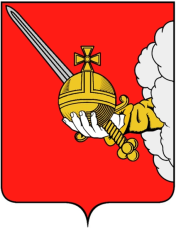 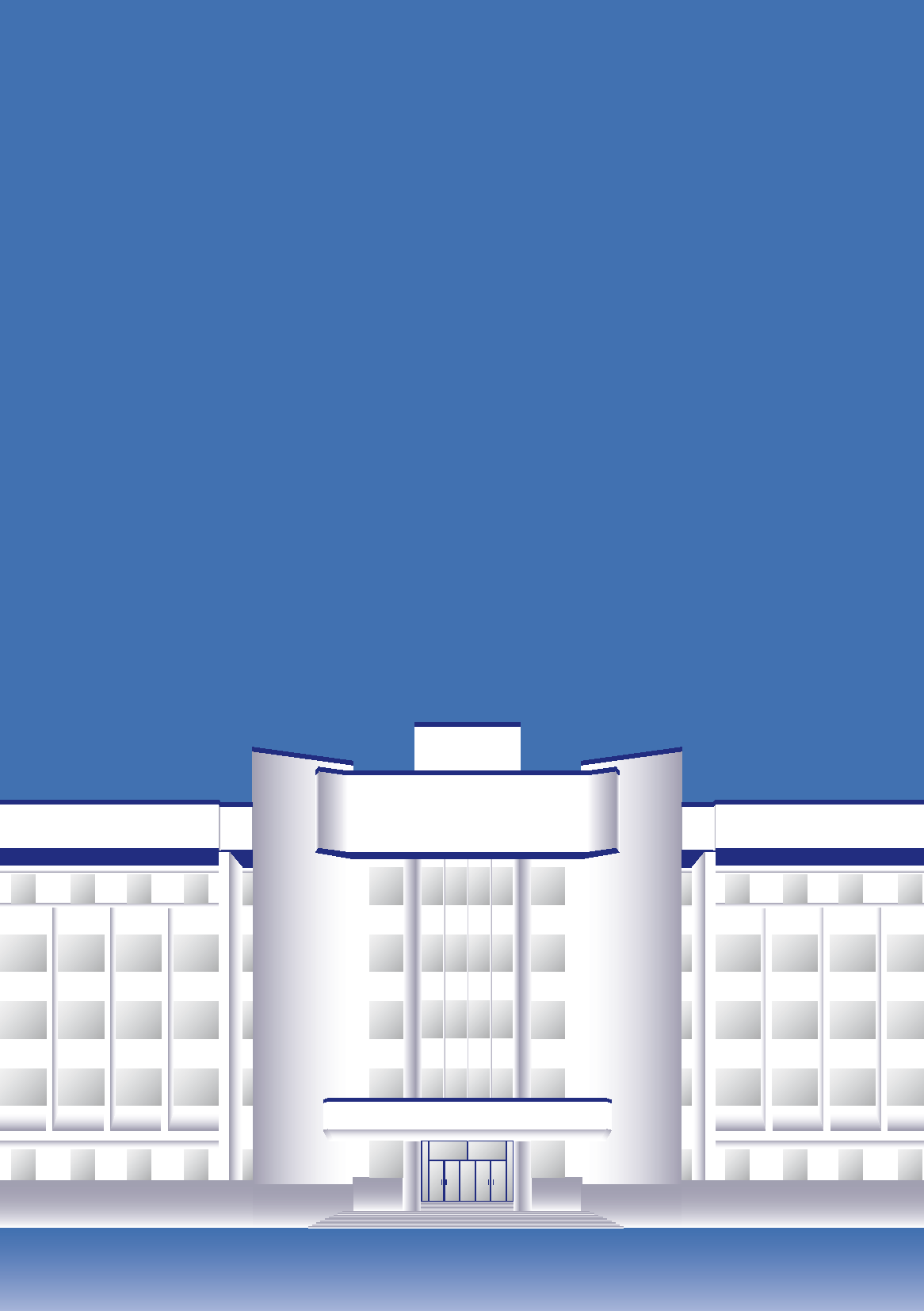 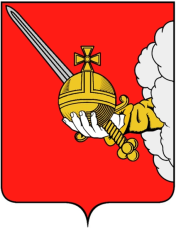 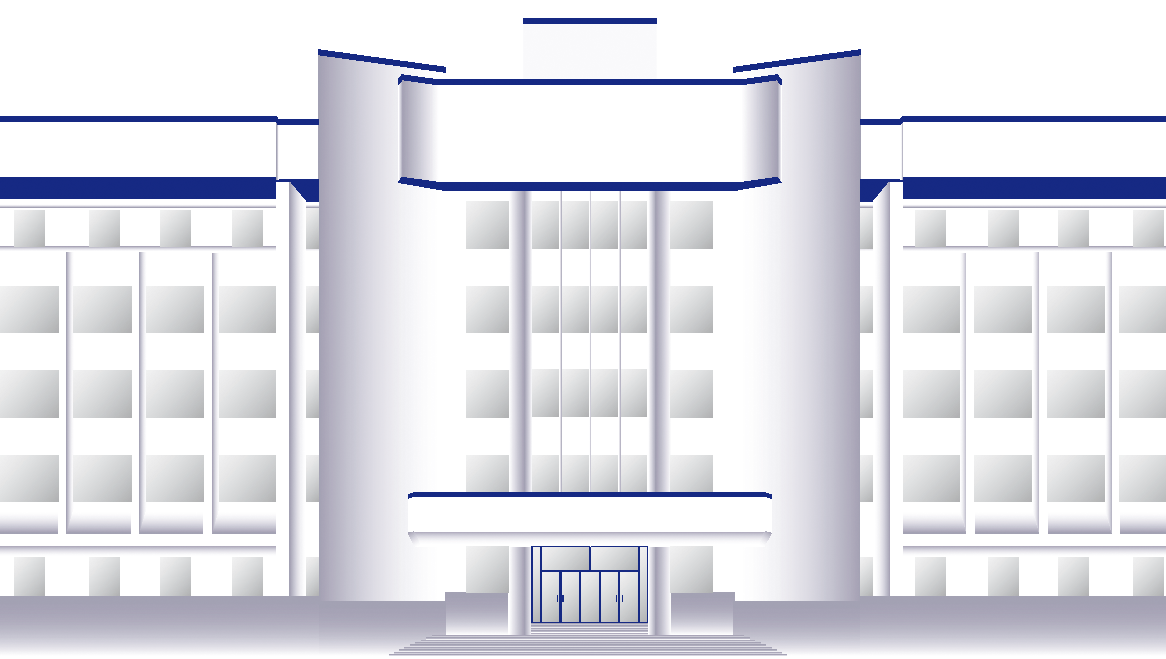 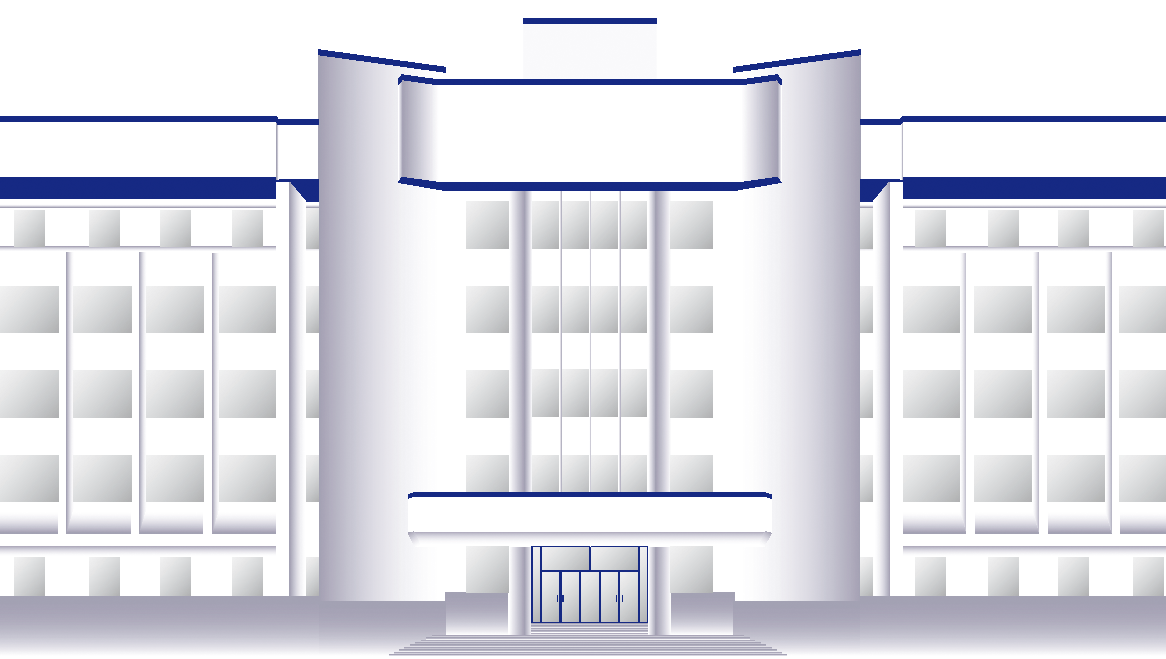 В целях обеспечения решения вопросов местного значения на территории городского округа города Вологды Вологодская городская Дума в течение отчетного периода принимала правовые акты в сферах социальной                                 и экономической политики, муниципальной собственности, налогового                            и бюджетного законодательства, жилищно-коммунального хозяйства, транспорта, градостроительства, землеустройства и экологии, а также решения                              по установлению общеобязательных правил на территории города Вологды                 по вопросам местного значения в иных сферах правового регулирования. В сфере социальной политики:В январе 2022 года утверждена Программа комплексного развития социальной инфраструктуры города Вологды на 2022-2035 годы (решение                  от 27 января 2022 года № 606), разработанная на основании генерального плана городского округа города Вологды, в соответствии с которым осуществляется проектирование, строительство и реконструкция объектов социальной инфраструктуры города Вологды. Программа устанавливает перечни мероприятий (инвестиционных проектов) с указанием наименования, технико-экономических параметров, сроков реализации в плановом периоде. Задача программы – обеспечение доступности для населения города организаций социальной сферы путем оптимального размещения сети социальной инфраструктуры (физической культуры и спорта, культуры                           и образования), исходя из потребностей в объектах социальной инфраструктуры.В сфере социальной защиты населения:Большое внимание депутатами, членами депутатского объединения Всероссийской политической партии «ЕДИНАЯ РОССИЯ» (далее – ВПП «ЕДИНАЯ РОССИЯ») уделяется решению важного вопроса привлечения медицинских кадров в учреждения здравоохранения, расположенные                              на территории города Вологды, и повышению доступности и качества оказания медицинской помощи населению города.Так, в феврале 2022 года были внесены изменения в решение Вологодской городской Думы от 25 июня 2020 года № 214 «О мерах социальной поддержки некоторых категорий медицинских работников» (решение от 17 февраля 2022 года № 640), которыми: 1. Расширен перечень медицинских организаций, работникам которых может быть предоставлена мера социальной поддержки в виде единовременной социальной выплаты для оплаты или компенсации первоначального взноса и (или) ежемесячных социальных выплат в виде компенсации части ежемесячного платежа по ипотечному кредиту (займу). Было уточнено, что данная мера предоставляется медицинским работникам учреждений здравоохранения Вологодской области, расположенных на территории городского округа города Вологды, окончившим образовательную организацию высшего образования по специальности.2. Увеличен предельный размер единовременной социальной выплаты:- с 300 до 400 тысяч рублей – для медицинских работников, имеющих несовершеннолетнего ребенка или несовершеннолетних детей на дату заключения договора ипотечного кредита (займа) при приобретении жилого помещения;- с 200 до 350 тысяч рублей – для иных медицинских работников, которым назначены меры социальной поддержки. Кроме того, в 2022 году по инициативе депутатов, членов депутатского объединения ВПП «ЕДИНАЯ РОССИЯ» было пролонгировано на 2023 год действие следующих решений Вологодской городской Думы:от 02 сентября 2021 года № 468 «О мерах социальной поддержки отдельных категорий медицинских работников», которым установлена мера социальной поддержки в виде частичной компенсации расходов по договору найма жилого помещения в размере 75 процентов от размера платы, предусмотренной договором найма, но не более 9 000 рублей в месяц для медицинских работников, которые впервые в 2020-2023 годах поступили на работу на постоянной основе                на должность врача или среднего медицинского персонала (решение от 22 сентября 2022 года № 762); от 06 февраля 2013 года № 1467 «О мерах социальной поддержки отдельных категорий граждан», которым установлена мера социальной поддержки, касающаяся выплат донорам. Правом воспользоваться мерой социальной поддержки обладают граждане Российской Федерации, сдавшие безвозмездно кровь и (или) ее компоненты в бюджетном учреждении здравоохранения Вологодской области «Вологодская областная станция переливания крови № 1», либо при проведении БУЗ ВО «Вологодская областная станция переливания крови № 1» выездных донорских акций на территории города. Мера социальной поддержки оказывается за каждый второй                              и последующие случаи сдачи крови и (или) ее компонентов. В течение нескольких лет поддержка доноров позволяет заготавливать кровь в объеме медицинской потребности лечебно-профилактических учреждений города Вологды, осуществлять мероприятия по активному привлечению к донорскому движению потенциальных доноров (решение от 23 июня 2022 года № 721). На заседании 24 сессии городской Думы было принято решение                       от 24 марта 2022 года № 651 «О внесении изменения в решение Вологодской городской Думы от 18 мая 2007 года № 401 «Об отдельных мерах социальной поддержки детей»», которым расширен перечень категорий детей, имеющих право на меру социальной поддержки в виде получения продукции молочной кухни. Продукцию по медицинским показаниям могут получать все дети из семей, среднедушевой доход которых ниже величины прожиточного минимума, установленного постановлением Правительства Вологодской области от 29 ноября 2004 года № 1086, в возрасте от 8 месяцев до 2 лет 6 месяцев и не посещающие дошкольные образовательные организации, а это порядка 650 юных вологжан.В 2022 году также были внесены изменения в решение Вологодской городской Думы от 21 декабря 2017 года № 1372 «О дополнительных мерах социальной поддержки отдельных категорий обучающихся                                             в общеобразовательных организациях городского округа города Вологды», которыми:1. Пролонгировано на 2023 год действие оказываемых за счет средств бюджета города Вологды дополнительных мер социальной поддержки в виде обеспечения льготным питанием детей из малоимущих семей, многодетных семей, детей, состоящих на учете в противотуберкулезном диспансере. Размер стоимости питания данных категорий обучающихся в 5-11 классах в общеобразовательных организациях городского округа города Вологды – 5 рублей в учебный день                 на одного обучающегося;2. На 2023 год установлены дополнительные меры социальной поддержки                в виде обеспечения бесплатным горячим питанием обучающихся с 5 по 11 классы       в размере 90 рублей в учебный день на одного обучающегося в отношении лиц:постоянно проживающих на территориях Украины, Донецкой Народной Республики, Луганской Народной Республики, вынужденно покинувших территории Украины, Донецкой Народной Республики, Луганской Народной Республики, прибывших на территорию Российской Федерации в экстренном массовом порядке после 18 февраля 2022 года;постоянно проживающих на территориях Запорожской области, Херсонской области, вынужденно покинувших территории Запорожской области, Херсонской области, прибывших на территорию городского округа города Вологды после               30 сентября 2022 года.Кроме того, в декабре 2022 года депутатами городской Думы были внесены изменения в решение Вологодской городской Думы от 31 октября 2013 года                   № 1853 «Об определении размера платы за присмотр и уход за ребенком                           в муниципальных образовательных организациях городского округа города Вологды, реализующих образовательную программу дошкольного образования», которыми дополнительные меры социальной поддержки                       (не взимается родительская плата за присмотр и уход) были распространены                 на детей:граждан Украины, Донецкой Народной Республики, Луганской Народной Республики и лиц без гражданства, постоянно проживающих на территориях Украины, Донецкой Народной Республики, Луганской Народной Республики, вынужденно покинувших территории Украины, Донецкой Народной Республики, Луганской Народной Республики, прибывших на территорию Российской Федерации в экстренном массовом порядке после 18 февраля 2022 года;граждан и лиц без гражданства, постоянно проживающих на территории Запорожской области, Херсонской области, вынужденно покинувших территории Запорожской области, Херсонской области, прибывших на территорию городского округа города Вологды после 30 сентября 2022 года;граждан Российской Федерации, призванных на военную службу                    по мобилизации в Вооруженные Силы Российской Федерации, граждан, проходящих военную службу в Вооруженных Силах Российской Федерации                  по контракту, граждан, заключивших контракт о добровольном содействии                 в выполнении задач, возложенных на Вооруженные Силы Российской Федерации, граждан, проходящих военную службу в именном батальоне Вологодской области, проживающих на территории городского округа города Вологды и принимающих участие в специальной военной операции на территориях Украины, Донецкой Народной Республики, Луганской Народной Республики, Херсонской                              и Запорожской областей (далее - военнослужащие);проживающих в семье военнослужащего, но не состоящих с ним в родстве.В 2022 году не остались без внимания депутатов вопросы социальной поддержки отдельных категорий граждан в сфере жилищно-коммунального хозяйства.Так, на заседании 27 сессии принято решение от 23 июня 2022 года № 699  по увеличению размера единовременной денежной выплаты в случае, если                     во исполнение судебного акта гражданину предлагается жилое помещение, требующее проведения текущего и (или) капитального ремонта. Принятие решения обусловлено повышением стоимости ремонтных работ, в связи с чем увеличен базовый размер выплаты на ремонт жилого помещения с 2 223,20 рублей                     до 3 500,00 рублей за 1 кв. м. Действие данной меры социальной поддержки дополнительно распространено на граждан, состоящих на учете в качестве нуждающихся в жилых помещениях, предоставляемых по договорам социального найма.Аналогичное изменение, касающееся размера выплат, внесено в решение Вологодской городской Думы от 18 февраля 2021 года № 360 «О мерах социальной поддержки отдельных категорий граждан в виде единовременной денежной компенсации проведенного ими текущего ремонта муниципального специализированного жилого помещения маневренного фонда» (решение              от 27 октября 2022 года № 770), которым также увеличен до 3 500 рублей за 1 кв. м размер единовременной денежной выплаты на ремонт жилого помещения гражданам, заключившим договор найма жилого помещения маневренного фонда, требующего проведения текущего ремонта.В 2022 году на контроле депутатов находилась реализация мероприятий муниципальной программы «Обеспечение жильем отдельных категорий граждан». В рамках исполнения подпрограммы «Улучшение жилищных условий молодых семей» за 2022 год социальной выплатой на приобретение жилого помещения или создание объекта индивидуального жилищного строительства воспользовались 10 молодых семей. Из них 7 семей использовали данную выплату на погашение основной суммы долга и уплату процентов по уже заключенному ипотечному кредиту, 3 семьи – на первоначальный взнос при получении ипотечного кредита на приобретение жилого помещения по договору купли-продажи. Общая площадь приобретенного молодыми семьями жилья составила 550,3 кв. м.В рамках подпрограммы «Улучшение жилищных условий ветеранов боевых действий, инвалидов и семей, имеющих детей-инвалидов, ветеранов Великой Отечественной войны и приравненных к ним лиц» выданы свидетельства о праве на получение единовременной денежной выплаты на строительство (приобретение) жилья: 2 ветеранам боевых действий, 15 инвалидам, 1 ветерану Великой Отечественной войны 1941-1945 годов.По итогам исполнения 3 этапа городской адресной программы № 5                         по переселению граждан из аварийного жилищного фонда, расположенного     на территории городского округа города Вологды на 2019-2025 годы, в 2022 году расселены 217 семей (653 человек), 9 378,2 кв. м аварийного жилья, из них     204 семьи – путем строительства 208-квартирного муниципального жилого дома                   по ул. Архангельской, 13 семей получили выплаты возмещений за изымаемые жилые помещения.В рамках муниципальной программы «Социальная поддержка граждан» реализовывались следующие мероприятия:социальная поддержка пенсионеров на условиях договора пожизненной ренты. На 2022 год на выплату было предусмотрено 1 065,5 тыс. руб., исполнение за 2022 год составило 1 029,9 тыс. руб. или 96,6%. Количество заключенных договоров ренты в отчетном периоде – 4 шт.;социальная поддержка ветеранов Великой Отечественной войны 1941-1945 годов. На 2022 год было предусмотрено 5 596,9 тыс. руб., исполнение                        составило 4 899,0 тыс. руб. или 87,5%. Произведена оплата выполненных работ по текущему ремонту в 21 жилом помещении, принадлежащем ветеранам Великой Отечественной войны;на реализацию регионального проекта «Финансовая поддержка семей при рождении детей», получающих единовременную денежную выплату взамен предоставления земельного участка гражданам, имеющим трех и более детей,                     в 2022 году было предусмотрено 10 884 тыс. руб., исполнение составило                                   10 884,0 тыс. руб. или 100%. Выплату получили 48 семей;социальная поддержка малоимущих многодетных семей по оплате жилого помещения. В 2022 году на выплаты было предусмотрено 1 136,4 тыс. руб., исполнение составило 1 135,5 тыс. руб. или 99,9%. Ежемесячную денежную компенсацию получили 230 многодетных семей;обеспечение предоставления мер социальной поддержки отдельным категориям граждан, проживающим и работающим в сельской местности.             На 2022 год предусмотрено 510,9 тыс. руб., исполнение составило 505,0 тыс. руб. или 98,8%. Ежемесячную денежную компенсацию получали 15 человек;обеспечение предоставления мер социальной поддержки отдельным категориям педагогических работников на выплату частичной компенсации расходов по договору найма жилого помещения. Денежных средств на указанные цели на 2022 год было предусмотрено 9 256,7 тыс. руб., исполнение                                 составило 9 225,7 тыс. руб. или 99,6%. Компенсацию получили 116 человек, из них 48 воспитателей и 68 учителей;обеспечение предоставления мер социальной поддержки отдельным категориям медицинских работников. На 2022 год было предусмотрено 1 083,9 тыс. руб., исполнение составило 1 083,8 тыс. руб. или 99,9%. Частичную компенсацию расходов по договору найма жилого помещения получили                               28 медицинских работников;обеспечение предоставления мер социальной поддержки гражданам Российской Федерации, сдавшим безвозмездно кровь и (или) ее компоненты.                      На 2022 год было предусмотрено 5 750,0 тыс. руб., исполнение составило 5 750,0 тыс. руб. или 100%. За отчетный период безвозмездно сдали кровь 11 500 человек;обеспечение предоставления мер социальной поддержки детям из многодетных семей, обучающимся в муниципальных общеобразовательных организациях. На выплату в 2022 году предусмотрено 30 160,1 тыс. руб., исполнение составило 30 159,5 тыс. руб. или 99,9%. Средства направлены                        на обеспечение денежной выплатой на проезд (выплату получили 6 309 человек)              и денежной выплатой на приобретение комплекта детской одежды для посещения школьных занятий, спортивной формы для занятий физической культурой (выплату получили 3 017 человек);обеспечение предоставления мер социальной поддержки родителям (законным представителям) детей, посещающих образовательные организации, реализующие основную общеобразовательную программу дошкольного образования. На выплату в 2022 году было предусмотрено 88 607,4 тыс. руб., исполнение составило 86 741,9 тыс. руб. или 97,9%. Выплату в размере 20% получили 7 373 человека, в размере 50% – 7 498 человек, в размере 70% – 1 684 человека. За 2022 год произведено 1 338 ежемесячных денежных выплат за услуги, связанные с пребыванием детей в частной дошкольной образовательной организации;обеспечение предоставления мер социальной поддержки на оплату услуг      по передаче данных и предоставлению доступа к информационно­ телекоммуникационной сети «Интернет» в соответствии с тарифами на оплату услуг связи родителям (законным представителям) детей-инвалидов, являющихся обучающимися муниципальных общеобразовательных организаций, обучение которых по образовательным программам начального общего, среднего общего образования производится на дому с использованием дистанционных образовательных технологий. В 2022 году на выплату было предусмотрено 4 891,1 тыс. руб., исполнение составило 4 891, 1 тыс. руб. или 100%. Выплату получили    26 человек;социальная поддержка обучающихся с ограниченными возможностями здоровья, обучающимся по адаптированным основным общеобразовательным программам индивидуально на дому. В 2022 году на выплату мер предусмотрено      3 185,8 тыс. руб., исполнение составило 2 534,8 тыс. руб. или 79,5%. Выплату получили 152 человека;обеспечение комфортных условий жизнедеятельности инвалидов                       и других малоподвижных групп населения путем адаптации жилых помещений, прилегающих к ним территорий, транспорта для их нужд. На 2022 год было предусмотрено 2 119,0 тыс. руб., исполнение составило 2 011,6 тыс. руб. или 94,9%. Произведена оплата за выполнение работ по проектно-сметной документации и по установке приспособления холла первого этажа первого подъезда с устройством механического подъемника по адресу: г. Вологда                        ул. Чернышевского, д. 121;обеспечение предоставления мер социальной поддержки педагогическим работникам муниципальных общеобразовательных организаций, проживающих               и работающих в сельской местности. На выплату в 2022 году предусмотрено              20,0 тыс. руб., исполнение составило 100%. Выплату получил 1 человек;обеспечение предоставления мер социальной поддержки детям в виде бесплатного обеспечения продуктами детского питания молочной кухни.                В 2022 году предусмотрено 3 600,0 тыс. руб., исполнение составило 100%. Меры поддержки получили 862 человека;обеспечение предоставления мер социальной поддержки некоторым категориям медицинских работников по договорам ипотечного кредитования.                   На 2022 год предусмотрено 3 397,6 тыс. руб., исполнение составило 3 375,3 тыс. руб. или 99,3%. Выплаты получили 20 человек;предоставление мер социальной поддержки в виде дополнительного пенсионного обеспечения. В 2022 году было предусмотрено 76 800 тыс. руб., исполнение составило 76 247,7 тыс. руб. или 99,3%. Выплаты получили                              291 человек;на выплаты вознаграждений лицам, имеющим звание «Почетный гражданин города Вологды». В 2022 году было предусмотрено 2 460,0 тыс. руб., исполнение составило 1 890,0 тыс. руб. или 76,8%. Выплаты получили 18 человек.Исполнение указанных мероприятий в рамках муниципальной программы «Социальная поддержка граждан» составило 100%. В сфере образования:В целях совершенствования управления в сфере образования депутатами Думы были приняты решения о согласовании реорганизации муниципальных образовательных учреждений, предусматривающих реорганизацию:Муниципального дошкольного образовательного учреждения «Детский сад компенсирующего вида № 26» путем присоединения к нему Муниципального дошкольного образовательного учреждения «Детский сад общеразвивающего вида № 19 «Солнышко»;Муниципального дошкольного образовательного учреждения «Детский сад общеразвивающего вида № 11 «Дюймовочка» путем присоединения к нему муниципального дошкольного образовательного учреждения «Детский сад № 81 «Непоседы»;Муниципального дошкольного образовательного учреждения «Детский сад общеразвивающего вида № 38 «Красная шапочка» путем присоединения к нему муниципального дошкольного образовательного учреждения «Детский сад № 87 «Радуга»;муниципального дошкольного образовательного учреждения «Детский сад общеразвивающего вида № 91 «Росинка» путем присоединения к нему муниципального дошкольного образовательного учреждения «Детский сад № 60 «Родничок».Объединение учреждений повлекло за собой дополнительные возможности для воспитанников. Так, после объединения детских садов № 26, который является логопедическим, и № 19, статус первого не изменился, а за счет дополнительных помещений в здании присоединяемого учреждения увеличилось количество групп для детей, обучающихся по адаптированной программе с тяжелыми нарушениями речи.В 2022 году по инициативе Администрации города Вологды были внесены изменения в решение Вологодской городской Думы от 31 октября 2013 года                       № 1853 «Об определении размера платы за присмотр и уход за ребенком                    в муниципальных образовательных организациях городского округа города Вологды, реализующих образовательную программу дошкольного образования» (решение от 24 марта 2022 года № 652), которыми увеличен базовый размер родительской платы. Данная мера является вынужденной в связи                           с увеличением расходов как на продукты питания, так и на прочий комплекс мер по организации хозяйственно-бытового обслуживания детей, обеспечению соблюдения ими личной гигиены и режима дня, то есть на все то, что необходимо для обеспечения полноценного ухода и присмотра за детьми в дошкольных учреждениях. Депутаты продолжали осуществлять контроль за исполнением мероприятий муниципальной программы города – «Развитие образования».01 сентября 2022 года около 800 учеников сели за парты в новом филиале школы № 26, который построили на ул. Новаторов, д. 21 в микрорайоне Южный. Практически за год строители возвели учебное заведение площадью почти                    6 тыс. кв. м. Построить новую школу в одном из самых быстро развивающихся микрорайонов города удалось благодаря финансированию, полученному в рамках национального проекта «Образование».Школа состоит из двух зданий, в которых расположены 40 классов.                          На первом этаже размещены мастерские по столярному делу и обработке металла для мальчиков, на третьем этаже проходят уроки технологии для девочек. Там оборудованы мастерские по кулинарии, кройке и шитью. Особенностями школы являются уникальные технические средства обучения – интерактивная панель для виртуальных экскурсий и система «Умный дом» для изучения электроснабжения дома на уроках физики. Актовый зал школы вмещает почти 600 человек. Здесь есть гримерная, костюмерная и зал для репетиций, где установлена электронная трибуна.В большом спортивном зале площадью 850 кв. м, который разделен на три зоны, смогут одновременно заниматься три класса. Для начальной школы есть своя небольшая спортивная зона с тренажерным и хореографическим залами. На улице имеется спортивный комплекс: футбольное поле с беговыми дорожками, волейбольная и баскетбольная площадки, установлены силовые тренажеры. Создана зона для прогулок детей с игровыми комплексами.Школа № 26 – единственная в области, где уже 6 лет практикуется                10-балльная оценочная система. Еще одна особенность школы – доступная среда, которая не ограничивается пандусами. Для ребят с ограниченными возможностями здоровья (ОВЗ) установлены вместительные лифты, отсутствуют пороги.В апреле 2022 года также начато строительство нового здания школы № 41 на улице Сергея Преминина, где будут обучаться более 1 200 школьников. Здание, где школа размещалась ранее, перейдет к школе № 3. Строительство нового здания в активно застраивающемся микрорайоне Бывалово начато на средства инфраструктурного кредита, который получил наш город благодаря содействию Губернатора Вологодской области Кувшинникова О.А. Планируется, что новая школа откроется в начале 2023 учебного года.К 01 сентября 2024 года в Вологде построят еще одну школу на 150 мест                   в микрорайоне Прилуки. На строительство начальной школы город получил около 200 млн. рублей в качестве софинансирования из федерального бюджета                     по государственной программе «Развитие образования» при поддержке Губернатора Вологодской области. Начальная школа необходима, чтобы обеспечить местами младших школьников, которые сейчас учатся                                     в образовательных учреждениях за пределами микрорайона, а также решить проблему обучения в две смены.Кроме того, в 2022 году ремонт пищеблоков прошел в школах №№ 28 и 33. Работы начались после окончания учебного года и завершились в конце августа. Помимо ремонтных мероприятий, в учреждениях установили новое оборудование.В сфере культуры:В течение 2022 года на контроле депутатов находилась реализация мероприятий муниципальной программы «Развитие сферы культуры города Вологды», основной целью которой является повышение качества, доступности              и разнообразия услуг в сфере культуры, обеспечение сохранности объектов историко-культурного наследия и сохранение документального наследия города Вологды.В 2022 году модельная библиотека № 8 на ул. Трактористов, д. 5 открыла свои двери для читателей Вологды. Библиотека носит название «Литература            и семья» (ЛиС). Детский абонемент называется «Лисья нора», взрослый – «Книжная роща». В библиотеке появился медиазал «КиберЛис» и актовый зал «Творческое поле». Такие названия выбраны неслучайно – символом новой библиотеки стал лисенок.В новой библиотеке 25,5 тысяч книг. Почти 1 000 – новинки современной русской и зарубежной поэзии и прозы. Книги выдают с помощью электронной системы книговыдачи. В библиотеке вологжане смогут не только взять книги для чтения, но и записаться в различные кружки по интересам, поставить спектакль, посетить мастер-классы и научиться создавать буктрейлеры.Работы по модернизации учреждения провели в рамках национального проекта «Культура». На создание модельной библиотеки было выделено 11,5 млн. рублей из бюджетов двух уровней.За отчетный период три городские библиотеки стали объектами уличного искусства. В рамках фестиваля стрит-арта «Палисад» на фасаде Центра писателя       В.И. Белова появились граффити Ильи Новожилова и Степана Барнева по мотивам произведений писателя, а работы Олега Иванова украсили стены библиотек                      на улицах Судоремонтной и Трактористов.В октябре 2022 года состоялось открытие памятника вологодскому писателю Василию Белову. Мемориал установили в центре города у Вологодской областной библиотеки им. И.В. Бабушкина. Макет памятника выбрали по итогам конкурса               на лучшее концептуальное решение образа памятника, а место под памятник было определено в ходе народного интернет-голосования. Памятник бронзовый, установлен на высоком каменном постаменте. Писатель опирается на изгородь, которая является символом деревенской простоты и естественности, а его взгляд устремлен на город.В сфере физической культуры и спорта:В целях реализации решения Президента Российской Федерации                        Путина В.В. по созданию учебно-методических центров военно-патриотического воспитания молодежи «Авангард» в городах с численностью населения 100 тысяч человек городской Думой принято решение от 23 июня 2022 года № 714                      о передаче муниципального автономного учреждения «Спортивно-оздоровительный комплекс «Изумруд» как имущественного комплекса                           из собственности городского округа города Вологды в государственную собственность Вологодской области для создания на его базе учебно-методического центра «Авангард» (далее – «УМЦ «Авангард») с сохранением основных видов деятельности учреждения, в том числе обеспечения условий для развития физической культуры и массового спорта.«УМЦ «Авангард»» это специализированный воспитательно-образовательный комплекс, деятельность которого направлена на реализацию передовых педагогических идей, инновационных проектов и образовательных технологий в военно-патриотической сфере в условиях детского лагеря круглогодичного действия. Направлениями деятельности «УМЦ «Авангард»» являются:проведение учебных сборов с обучающимися в общеобразовательных учреждениях (5 дней в течение 30 учебных недель в год);военно-патриотические смены в период школьных каникул;краткосрочные курсы повышения квалификации для организаторов военно- патриотической работы, кураторов местных отделений движения «Юнармия», преподавателей предмета «Основы безопасности жизнедеятельности».Для обеспечения деятельности «УМЦ «Авангард» на территории комплекса планируется провести: восстановление зданий и сооружений лагеря за счет средств бюджета Вологодской области; сохранение летней оздоровительной кампании; строительство крытого физкультурно-оздоровительного комплекса, учебного корпуса; реконструкцию стадиона, строительство спортивных игровых                     и тренажерных площадок, полосы препятствий.Развитие физической культуры и массового спорта – одна из ключевых стратегических инициатив Стратегии социально-экономического развития городского округа города Вологды на период до 2030 года, поскольку именно физкультура и спорт являются одним из главных составляющих здорового образа жизни вологжан. Реализация мероприятий муниципальной программы «Развитие физической культуры и спорта» также находилась на контроле депутатского корпуса в 2022 году. Управлению физической культуры и массового спорта Администрации города Вологды на реализацию муниципальной программы «Развитие физической культуры и спорта» на 2022 год были утверждены бюджетные ассигнования в размере 192 688 570,00 руб.Муниципальную услугу занимающимся на этапах спортивной специализации, совершенствования спортивного мастерства и высшего спортивного мастерства в спортивных школах в течение 2022 года предоставляли следующие учреждения: МБУ «Спортивная школа по спортивной гимнастике»; МБУ «Спортивная школа олимпийского резерва по баскетболу»; МАУ «Спортивная школа олимпийского резерва по футболу»; МАУ «Спортивная школа олимпийского резерва по конькобежному спорту Николая Гуляева»; МАУ ДО «Детско-юношеская спортивная школа боевых искусств»; МБУ ДО «Детско-юношеская спортивная школа по зимним видам спорта»; МБУ ДО «Детско-юношеская спортивная школа «Спартак»; МБУ ДО «Детско-юношеская спортивная школа «Юность». Эти же учреждения участвуют в мероприятии «Реализация регионального проекта «Спорт – норма жизни»». В 2022 году так же продолжилась реализация проекта «Народный тренер». Бюджетные средства, выделенные на мероприятие «Содержание и эксплуатация спортивных сооружений» направлены на содержание и обслуживание 19 плоскостных сооружений (спортивные площадки, хоккейные корты), 5 физкультурно­ оздоровительных комплексов открытого типа, 2 площадок для воркаута, крытого скейт-парка на улице Панкратова и открытого скейт-парка на ул. Мира, находящихся в оперативном управлении МБУ «Физкультурно-спортивный центр города Вологды».В отчетном году предоставлены субсидии: Баскетбольному клубу «Вологда- Чеваката» на подготовку и участие баскетбольной команды в Чемпионате России по баскетболу среди женских команд Суперлиги – первый дивизион, а также автономной некоммерческой организации «Футбольный клуб «Динамо-Вологда» на подготовку и участие команды «Динамо-Вологда» в первенстве России среди команд II дивизиона Футбольной национальной лиги.В рамках мероприятия «Стипендиальная поддержка лучших спортсменов городского округа города Вологды» на выплату ежегодных городских стипендий предусмотрены средства в сумме 1 800 000,00 рублей. Стипендиальную поддержку получали 15 лучших вологодских спортсменов.В летний период 2022 года выполнен ремонт стадиона у школы № 15. Решение о строительстве школьного стадиона поддержал на Градостроительном совете Губернатор области Кувшинников О.А. На проведение работ из бюджета области при софинансировании из городской казны выделено более 14 млн. рублей. Гарантия на объект составляет 3 года. На новом стадионе разместилось поле для мини-футбола, стритбольная и волейбольная площадки, беговые дорожки, уличные тренажеры и другое спортивное оборудование. В результате ремонта               у школы появился плац для строевой подготовки, что важно для тренировки кадетских классов. В вечернее время, когда нет уроков физкультуры, заниматься              на стадионе могут и жители микрорайона.«Умная» спортивная площадка возведена у школы № 28, на ней  оборудованы футбольное поле с искусственным покрытием, беговые дорожки, баскетбольная и волейбольная площадки, зона для воркаута, трибуна на 100 мест. Работы по созданию «умной» спортплощадки были выполнены в рамках федерального проекта «Бизнес-спринт (Я выбираю спорт)». На возведение объекта было выделено почти 66 млн. рублей, это средства федеральной субсидии                        и бюджета города Вологды.Летом 2022 года спортивные площадки появились также у школ №№ 8, 11                 и 23. Это стало возможным благодаря компании «Спортмастер», которая профинансировала установку оборудования. Основание площадок было подготовлено за счет средств бюджета города Вологды. Еще две площадки при поддержке инвестора были установлены на стадионе «Динамо» и рядом с клубом «Исток» на ул. Предтеченской, д. 54а.Появление новых спортивных объектов способствует реализации федерального проекта «Спорт – норма жизни» национального проекта «Демография», инициированного Президентом Российской Федерации                 Путиным В.В.Подарком вологодской молодежи к юбилейному Дню города стало открытие 25 июня 2022 года скейт-парка по адресу: г. Вологда, ул. Мира, 17б, на месте бывшего хоккейного корта. На строительство скейт-площадки и благоустройство территории вокруг направлено около 39,5 млн. рублей из бюджета города Вологды. Проектированием площадки занимались профессиональные конструкторские бюро.В 2022 году продолжены работы по строительству Ледового дворца                      на ул. Поэта Александра Романова, по реконструкции профессионального футбольного поля с трибунами и теннисными кортами на стадионе «Витязь».              Для нового поколения футболистов реконструированы футбольные поля на улице Варенцовой.Важное достижение в сфере физической культуры и спорта – вологодский футбол вернулся в профессиональную лигу с командой «Динамо-Вологда». Успешным стал 2022 год и для баскетбольной команды «Вологда-Чеваката» –  лидерство в турнирной таблице суперлиги чемпионата России.Самыми масштабным мероприятиями по охвату участников в 2022 году стали: II зимняя Спартакиада Союза городов Центра и Северо-Запада России; Всероссийский день бега «Кросс Нации»; прием испытаний Всероссийского физкультурно-спортивного комплекса «Готов к труду и обороне» (ГТО); Всероссийский полумарафон «Забег.РФ»; Всероссийская массовая лыжная гонка «Лыжня России».В сфере экономической политики и муниципальной собственности:Основным документом стратегического планирования, определяющим цели и задачи муниципального управления и социально-экономического развития города Вологды, по-прежнему является Стратегия социально-экономического развития городского округа города Вологды на период до 2030 года, утвержденная решением Вологодской городской Думы от 30 мая 2019 года                    № 1845, (далее также – Стратегия).Для реализации Стратегии привлекаются финансовые ресурсы из различных источников: бюджетные средства (бюджет города Вологды, бюджет Вологодской области, федеральный бюджет), а также средства внебюджетных источников, в том числе внебюджетных источников с использованием механизмов муниципально-частного партнерства.В рамках осуществления контрольных полномочий Вологодской городской Думой в соответствии со статьей 32 Устава городского округа города Вологды депутатами городской Думы заслушан отчет Администрации города Вологды                    о реализации Стратегии социально-экономического развития муниципального образования «Город Вологда» на период до 2030 года за 2021 год и отчетный период 2022 года. В 2022 году в Стратегию были внесены корректировки (решение                      от 22 сентября 2022 года № 753). Основным стратегическим направлением социально-экономического развития городского округа города Вологды на период до 2030 года определена реализация концепции ЭкоВологда – 2030: город экономики замкнутого цикла               и экологичное место для жизни с принципами устойчивого развития на основе эффективной интеграции и взаимодействия в рамках городской среды 3 сфер,             а именно: социальной – в формате экологической культуры, экономической – как «зеленой» экономики, экологической – как экологичного места для жизни, учебы             и работы.Кроме того, в Стратегию включены новые задачи по реализации стратегических инициатив «Вологда – открытый город для инвестиций», «Вологда – зеленый город», а также внесены изменения в некоторые ключевые показатели реализации Стратегии.На контроле депутатского корпуса также находилось исполнение муниципальных программ: «Экономическое развитие города Вологды», «Совершенствование муниципального управления в городском округе городе Вологде».Одними из важных направлений работы постоянного комитета                            по экономической политике и муниципальной собственности являются вопросы приватизации муниципальной собственности, контроль за управлением                        и распоряжением муниципальным имуществом.Прогнозный план (программа) приватизации муниципального имущества города Вологды на 2022 год и плановый период 2023 и 2024 годов утвержден решением Вологодской городской Думы от 25 ноября 2021 года № 555, (далее также – Прогнозный план, Программа). Основными задачами приватизации муниципального имущества являются оптимизация структуры муниципальной собственности в соответствии                             с Федеральным законом от 06 октября 2003 года № 131-ФЗ «Об общих принципах организации местного самоуправления в Российской Федерации», приватизация ряда объектов, дальнейшая эксплуатация которых неэффективна или требуются большие затраты на их капитальный ремонт, поступление средств от приватизации в бюджет города.Для обеспечения поступления доходов в бюджет в течение 2022 года было принято 11 решений Думы о внесении изменений в Прогнозный план, которые увеличили планируемую сумму поступления средств в бюджет с 14 500 тыс. рублей до 58 387 тыс. рублей. В рамках реализации Программы Думой было принято 20 решений об условиях приватизации объектов и 7 решений о внесении изменений в ранее принятые решения об условиях приватизации объектов в части изменения начальной цены и (или) способа приватизации, которые отражают изменение спроса и предложения на рынке недвижимости города. Поступление доходов в бюджет города Вологды в 2022 году от объектов, включенных                          в Прогнозный план составило 42 250 тыс. рублей.В рамках осуществления контрольных полномочий Вологодской городской Думы в соответствии со статьей 32 Устава городского округа города Вологды был заслушан отчет Администрации города Вологды о выполнении Прогнозного плана (программы) приватизации муниципального имущества города Вологды                           на 2021 год и плановый период 2022 и 2023 годов за 2021 год. В ноябре 2022 года утвержден Прогнозный план (программа) приватизации на 2023 год и плановый период 2024 и 2025 годы (решение от 23 ноября 2022 года                    № 804). В 2022 году по инициативе депутатов постоянного комитета                                  по экономической политике и муниципальной собственности решением от 23 июня 2022 года № 708 внесено изменение в Порядок продажи объектов муниципального жилищного фонда городского округа города Вологды, утвержденный решением от 25 ноября 2021 года № 565: к предмету продажи объектов муниципального жилищного фонда отнесли доли в праве общей долевой собственности на жилые помещения, признанные непригодными для проживания, необходимость в сохранении которых отсутствует. В соответствии с данным Порядком в 2022 году было принято 11 решений Вологодской городской Думы об условиях продажи объектов муниципального жилищного фонда, долей в праве общей долевой собственности объектов муниципального жилищного фонда, которые обеспечили поступление дополнительных денежных средств в бюджет города Вологды в размере не менее 10 млн. рублей. Ежегодно депутаты городской Думы держат на контроле организацию нестационарной торговли в весенне-летний период в городе Вологде.В марте 2022 года на 24 сессии Думы была заслушана информация Администрации города Вологды о мероприятиях по подготовке к организации нестационарной торговли в весенне-летний период 2022 года, а в октябре 2022 года – информация об итогах организации нестационарной торговли.Мероприятия по организации нестационарной торговли в весенне-летний период 2022 года на территории городского округа города Вологды осуществлялись в соответствии с муниципальными нормативными правовыми актами: решением Вологодской городской Думы от 30 сентября 2011 года № 772 «Об утверждении Порядка размещения нестационарных торговых объектов                    и объектов по оказанию услуг населению на территории городского округа города Вологды», постановлениями Администрации города Вологды от 18 июля 2011 года № 3951 «Об утверждении схемы размещения нестационарных торговых объектов на территории городского округа города Вологды», от 28 июля 2011 года № 4180 «Об утверждении дислокации размещения объектов по оказанию услуг населению на территории городского округа города Вологды».Схемой размещения нестационарных торговых объектов на территории города Вологды было предусмотрено размещение 63 торговых мест по продаже сезонных товаров в период с 01 апреля по 01 октября 2022 года.Дислокацией размещения объектов по оказанию услуг населению предусмотрено размещение 50 объектов для оказания сезонных услуг населению,  в том числе: 14 объектов по оказанию услуг общественного питания – летнее кафе (веранда), 3 места для установки мобильных транспортных средств с услугами общественного питания (фудтрак), 11 мест для предоставления услуг жителям города по организации аттракционов, тиров, батутов, катания на самоходных малогабаритных транспортных средствах, 22 места для шеринга электросамокатов, велосипедов.По итогам проведения открытых аукционов и путем заключения договоров до 30 дней заключено 56 договоров на общую сумму 1 588,7 тыс. рублей.На заседании 29 сессии Вологодской городской Думы в октябре 2022 года        в Порядок размещения нестационарных торговых объектов и объектов                    по оказанию услуг населению на территории городского округа города Вологды были внесены изменения (решение от 27 октября 2022 года № 777), которыми в целях создания правового механизма для оказания услуг населению путем создания общественных пространств введены новые понятия (объекты): зона досуга и отдыха, элемент зоны досуга и отдыха, определены особенности                       их создания и эксплуатации.Для общественных пространств площадью больше 1 000,0 кв. м предусмотрена возможность заключения договора на размещение сроком до 30 лет.Помимо Администрации города Вологды, теперь и муниципальные учреждения также смогут заключать договоры в отношении отдельных элементов зоны досуга и отдыха тех общественных пространств, содержание которых закреплено за данными учреждениями. Перечень лиц, с которыми может быть заключен договор на размещение                  и эксплуатацию нестационарного торгового объекта или объекта по оказанию услуг населению, дополнен физическими лицами, не являющимися индивидуальными предпринимателями и применяющими специальный налоговый режим «Налог на профессиональный доход».Кроме того, решением Вологодской городской Думы от 27 октября 2022 года № 776 установлено, что льготная плата по договорам по внешнему виду нестационарных торговых объектов или объектов по оказанию услуг населению устанавливается как для реконструированных нестационарных торговых объектов, так и для новых, внешний вид которых соответствует требованиям к архитектурно-художественному виду, принятому в городе Вологде. Срок предоставления указанной льготы продлен до 31 декабря 2025 года.В течение года городская Дума принимала решения по уточнению отдельных положений ранее принятых правовых актов по регламентации вопросов управления и распоряжения муниципальной собственностью, в том числе в связи    с изменениями в федеральном и областном законодательстве.В сфере налогового законодательства:На заседании 30 сессии городской Думы принято решение от 23 ноября 2022 года № 796 «О согласовании замены дотаций (части дотаций)                            на выравнивание бюджетной обеспеченности городского округа дополнительными нормативами отчислений в бюджет города Вологды                    на 2023 год и плановый период 2024 и 2025 годов от налога на доходы физических лиц».Реализация данного решения Вологодской городской Думы повлечет                   за собой поступление дополнительных доходов бюджета города Вологды                     в 2023 году – 207 млн. 883 тыс. рублей, в 2024 году – 200 млн. 732 тыс. рублей,                     в 2025 году – 130 млн. 350 тыс. рублей. В апреле на заседании 25 сессии городской Думы, в целях исполнения плана мероприятий по обеспечению социально-экономической стабильности Вологодской области, преодоления кризисных явлений в экономике, сохранения уровня жизни и финансовой устойчивости населения городского округа города Вологды, принято решение от 21 апреля 2022 года № 674 «Об уменьшении арендной платы по договорам аренды недвижимого имущества, находящегося в муниципальной собственности», которым предусмотрено уменьшение арендной платы за использование земельных участков, находящихся                                 в собственности городского округа города Вологды, путем неприменения индексации арендой платы с учетом размера уровня инфляции за период с 17 марта 2022 года по 31 декабря 2022 года включительно.  Решением также предусмотрено уменьшение арендной платы всем арендаторам	 (организациям, индивидуальным предпринимателям, самозанятым гражданам) по действующим на 17 марта 2022 года договорам аренды недвижимого имущества, находящегося в собственности городского округа города Вологды, за исключением земельных участков и жилых помещений, сроком                на 6 месяцев в размере 20% соответствующего ежемесячного платежа. Освобождение от внесения арендной платы в бюджет города Вологды                             по договорам аренды недвижимого имущества осуществляется на основании заявлений арендаторов, поданных не позднее 01 марта 2023 года. Уполномоченным органом по приему и рассмотрению таких заявлений определена Администрация города Вологды.Кроме того, в соответствии с распоряжением Правительства Российской Федерации от 15 октября 2022 года № 3046-р «О предоставлении отсрочки арендной платы по договорам аренды федерального имущества в связи с частичной мобилизацией» на заседании 31 сессии городской Думы принято решение                от 22 декабря 2022 года № 841 «О предоставлении отсрочки арендной платы                   по договорам аренды муниципального имущества в связи с частичной мобилизацией», которым предусматривается возможность предоставления отсрочки уплаты арендной платы на период прохождения военной службы или оказания добровольного содействия в выполнении задач, возложенных                           на Вооруженные Силы Российской Федерации, и предоставление возможности расторжения договоров аренды без применения штрафных санкций арендаторам – физическим лицам, в случае если указанные физические лица, призванные                       на военную службу по мобилизации в Вооруженные Силы Российской Федерации                в соответствии с Указом Президента Российской Федерации от 21 сентября 2022 года № 647 «Об объявлении частичной мобилизации в Российской Федерации» или проходят военную службу по контракту, заключенному в соответствии                          с пунктом 7 статьи 38 Федерального закона «О воинской обязанности и военной службе», либо заключили контракт о добровольном содействии в выполнении задач, возложенных на Вооруженные Силы Российской Федерации.В октябре 2022 года внесены изменения в решение Вологодской городской Думы от 06 октября 2005 года № 309 «Об утверждении Положения                               о земельном налоге», которыми отменена неактуальная налоговая льгота               в размере 50% в отношении физических лиц – собственников индивидуальных жилых домов, введенных в эксплуатацию до 01 января 1993 года (решение                      от 27 октября 2022 года № 765).В решение Вологодской городской Думы «О внесении изменений                        в решение Вологодской городской Думы от 26 ноября 2015 года № 628                       «О налоге на имущество физических лиц» также было внесено изменение (решение от 27 октября 2022 года № 766), которым отменены дополнительные налоговые льготы за налоговый период 2019 года, введенные на территории городского округа города Вологды в условиях кризисных явлений в экономике, обусловленных сложной эпидемиологической ситуацией, с целью поддержки субъектов малого и среднего предпринимательства в условиях распространения новой коронавирусной инфекции и распространявшиеся при исчислении налога              на имущество физических лиц.Ежегодно городская Дума уделяет большое внимание индивидуальной поддержке организаций путем предоставления льгот по арендной плате                              за муниципальные помещения и землю.В 2021 году Вологодской городской Думой были приняты решения                         о предоставлении на 2022 год льгот по арендной плате за пользование муниципальными нежилыми помещениями (зданиями) и земельными участками восьми арендаторам. Льготы по арендной плате предоставлялись организациям независимо от их организационно-правовой формы в целях: развития образования и науки, культуры и искусства; сохранения культурных ценностей; проведения научных исследований; социального обеспечения населения, охраны труда                            и здоровья граждан; защиты окружающей среды. В результате предоставления льгот сумма выпадающих доходов бюджета города в 2022 году составила                             4,5 млн. рублей.На 2023 год льготы предоставлены 8 арендаторам с указанием следующих целей направления денежных средств, высвободившихся в результате предоставления льготы:1) Автономной некоммерческой организации «Кризисный центр                         для женщин» – с целью оказания организацией социальной, психологической                            и юридической помощи женщинам и детям, пострадавшим от насилия, оказавшимся в трудной жизненной ситуации.2) Автономной некоммерческой организации «Центр социального обслуживания и защиты семьи, материнства и детства «С миру по нитке» –                         с целью оказания организацией социальной, психологической, юридической и иной помощи гражданам, оказавшимся в трудной жизненной ситуации, инвалидам, лицам с ограниченными возможностями здоровья.3) Вологодской городской организации общероссийской общественной организации «Всероссийское общество инвалидов» (ВОИ) – с целью оказания социальной поддержки и защиты граждан – проведения организацией мероприятий, связанных с защитой прав и интересов инвалидов, в том числе детей-инвалидов, обеспечением инвалидам равных с другими гражданами возможностей участия во всех сферах общественной жизни, интеграцией инвалидов в общество.4) Вологодской областной общественной организации содействия возрождению и развитию культурно-исторических традиций русского народа «Исток» – с целью проведения организацией мероприятий, связанных                                  с патриотическим воспитанием молодежи, по возрождению и изучению национальных традиций, культуры и быта русского народа.5) Вологодской областной общественной организации «Вологодский поисковый отряд» – с целью проведения организацией мероприятий, связанных                 с патриотическим воспитанием молодежи.6) Бюджетному учреждению культуры Вологодской области «Вологодская областная универсальная научная библиотека им. И.В. Бабушкина» – в целях развития культуры, искусства и сохранения культурных ценностей на территории городского округа города Вологды.7) Вологодскому региональному отделению Общероссийской общественной организации «Союз Российских писателей» – в целях развития культуры, искусства                                              и сохранения культурных ценностей, деятельности в области культуры, искусства, а также содействия духовному развитию личности на территории городского округа города Вологды.8) Обществу с ограниченной ответственностью «АкваЛайн» – с целью защиты окружающей среды путем проведения природоохранных мероприятий                      по улучшению экологической обстановки на территории городского округа города Вологды, обеспечивающих санитарно-эпидемиологическое благополучие населения города, охрану окружающей среды от загрязнения почвы твердыми коммунальными отходами и загрязнения атмосферного воздуха загрязняющими веществами специфического отходного происхождения путем установления дополнительных контейнеров под твердые коммунальные отходы, в том числе                   и для раздельного сбора отходов на территории городского округа города Вологды.В результате предоставления льгот сумма выпадающих доходов бюджета города Вологды в 2023 году составит 4,8 млн. рублей.Обеспечение для организаций города муниципальной поддержки в виде снижения налогового бремени и обязательных платежей способствует большей стабильности их работы, сохранению уровня их эффективности и социальных обязательств работодателей по отношению к работающим у них вологжанам.В сфере бюджетного законодательства:Основным нормативным правовым актом, требующим особого внимания               в силу его значимости и сложности, является бюджет города, ежегодно утверждаемый Вологодской городской Думой на очередной финансовый год                      и плановый период. Над проектом бюджета работают все постоянные комитеты Вологодской городской Думы. Итоговый документ – это результат конструктивной деятельности всех органов местного самоуправления города: Главы города Вологды, Вологодской городской Думы, Администрации города Вологды, Контрольно-счетной палаты города Вологды.В соответствии с требованиями федерального и регионального законодательства, Положения о бюджетном процессе в городском округе городе Вологде Вологодской городской Думой принят Бюджет города Вологды                       на 2023 год и плановый период 2024 и 2025 годов (решение от 22 декабря                2022 года № 819).Бюджет города Вологды на 2023 год и плановый период 2024 и 2025 годов сформирован Администрацией города с учетом основных направлений бюджетной               и налоговой политики городского округа города Вологды, исходя из ожидаемых итогов социально-экономического развития города Вологды за 2022 год, прогноза социально-экономического развития на 2023-2025 годы и программной структуры расходов на основе муниципальных программ. В ходе работы над проектом бюджета города на 2023 год и плановый период 2024 и 2025 годов были проведены публичные слушания, проект рассмотрен                                             и поддержан на совместном заседании всех комитетов Вологодской городской Думы, состоялось заседание согласительной комиссии.Основные параметры бюджета города Вологды на 2022-2025 годы(млн. рублей)На 2023 год в целом доходы бюджета города утверждены в сумме                      17 548 810,1 тыс. рублей, в том числе:- налоговые и неналоговые доходы – 4 493 926,5 тыс. рублей, что больше,              чем в 2022 году на 699 086,2 тыс. рублей (на 15,5%);- безвозмездные поступления - 13 054 883,6 тыс. рублей, что больше, чем             в 2022 году на 3 017 795,3 тыс. рублей (на 23,11%).В сравнении с 2022 годом в целом доходы в 2023 году увеличатся                      на 3 716 881,5 тыс. рублей (на 21,18%).Удельный вес налоговых и неналоговых доходов снизится с 27,4%                            в 2022 году до 25,6% в 2023 году, в плановом периоде 2024 и 2025 годов составит 29,7% и 32,7% соответственно. На 2024 год утверждены доходы бюджета города Вологды в сумме  15 839 519,1 тыс. рублей, на 2025 год в сумме 14 889 898,6 тыс. рублей.Аналогичная динамика и по объему расходов – 17 682 995,5 тыс. рублей                    в 2023 году, в плановом периоде 2024 и 2025 годов 15 357 368,6 тыс. рублей                       и 14 429 646,6 тыс. рублей соответственно.Бюджет, таким образом, сформирован с дефицитом 134 185,4 тыс. рублей                  в 2023 году, в 2024 году с профицит в сумме 482 151,1 тыс. рублей и 2025 году                    с профицитом в сумме 460 252,0 тыс. рублей.Структура и динамика поступлений доходов бюджета города Вологды                  за период с 2018 года по 2023 год                                                                                      (млн. рублей)Объем межбюджетных трансфертов в последние годы значителен. В первую очередь это связано с масштабной реализацией национальных, федеральных проектов, таких как: «Успех каждого ребенка» (0,4 млн. рублей); «Цифровая образовательная среда» (6,7 млн. рублей), «Региональная и местная дорожная сеть», в том числе безопасные качественные дороги (3 949,2 млн. рублей);             «Спорт – норма жизни» (19,6 млн. рублей); «Общесистемные меры развития дорожного хозяйства» (43,5 млн. рублей); «Современная школа» (Строительство)                           (28,3 млн. рублей); «Финансовая поддержка семей» при рождении детей (17,0 млн. рублей); «Чистая страна» (664,6 млн. рублей); «Культурная среда» (14,7 млн. рублей); «Формирование комфортной городской среды» (354,0 млн. рублей); «Обеспечение сокращения непригодного для проживания жилищного фонда»                   (73,4 млн. рублей).Расходы бюджета города в 2023 году предусмотрены в объеме                             17 682 995,5 тыс. рублей, с увеличением к бюджету 2022 года                                           на 3 437,2 млн. рублей, или на 19,4%, в 2024 году – 15 357 368,6 тыс. рублей,                    на 2 325,6 млн. рублей (15,2%) меньше, чем в 2023 году, в 2025 году –                               14 429 646,6 тыс. рублей, что на 927,7 тыс. рублей (6,43%) меньше, чем                                в 2024 году.  Дефицит бюджета в 2023 году предусмотрен в размере                                 134 185,4 тыс. рублей, что составляет 3,1% от общего прогнозируемого объема доходов бюджета города без учета объема безвозмездных поступлений                              и поступлений налоговых доходов по дополнительным нормативам отчислений,                в 2024 году с профицитом в сумме 482 151,1 тыс. рублей и в 2025 году                               с профицитом в сумме 460 252,0 тыс. рублей.Структура расходов бюджета на 2023 год                                                                                 (в млн. руб.)Бюджет города Вологды по-прежнему социально ориентированный.              В общем объеме расходов бюджета на 2023 год 9 429,2 млн. рублей – 50% составляют расходы по отраслям социальной сферы (образование, культура, физическая культура и спорт, социальная политика). Продлены все действующие меры социальной поддержки, увеличены размеры по отдельным выплатам. Предусмотрена индексация заработной платы отдельным категориям работников бюджетной сферы: в рамках «майских» указов Президента Российской Федерации работникам отрасли культуры, а также педагогическим работникам дополнительного образования. В утвержденном на 2023 год Бюджете города Вологды на осуществление бюджетных инвестиций запланированы капитальные расходы в объеме превышающем 5,3 млрд рублей, которые будут направлены на строительство                  и реконструкцию объектов. Большинство объектов будет строиться на условиях софинансирования с привлечением субсидий из других бюджетов бюджетной системы Российской Федерации.Капитальные вложения запланированы на:1) строительство общеобразовательных школ:на улице Строителей – (концессия) 938,0 млн. рублей, в том числе                    на 2023 год – 6,9 млн. рублей,на улице Сергея Преминина – 2 170 млн. рублей, в том числе на 2023 год – 1 080,7 млн. рублей.2) строительство улиц:Ярославской (всего 2 654,4 млн. рублей) и моста через реку Вологду (всего 6 572,9 млн. рублей), в том числе на 2023 год – 3 196,6 млн. рублей,Новгородской (1 этап) – 214 млн. рублей.3) строительство и ремонты улично-дорожной сети, объектов жилищно-коммунального хозяйства, строительство домов для переселения из ветхого                        и аварийного жилья, благоустройство площади напротив ЦУМа со строительством фонтана.Бюджет на 2023 год и плановый период 2024 и 2025 годов сформирован              в программной структуре расходов на основе 12 муниципальных программ.В 2023 году программные расходы составят 17 581,4 млн. рублей,                              что больше объема, предусмотренного в бюджете на 2022 год на 3 527,9 млн. рублей, или на 20,1%. Доля программного финансирования в общем объеме расходов в 2023 году составляет 99,4% (выше уровня 2022 года на 0,7 процентных пункта). Структура расходов бюджета города Вологды по муниципальным программам в 2023 годуНаибольший объем в программных расходах составляют расходы                         на реализацию муниципальной программы «Развитие образования», их удельный вес в программных расходах составляет 44,9% в 2023 году.Муниципальная программа «Развитие образования» направлена                               на обеспечение предоставления общедоступного дошкольного, начального общего, основного общего и среднего общего образования и создание условий                             для обеспечения гарантий доступности и равных возможностей получения качественного образования на территории города Вологды.В рамках реализации программы на 2023 год предусмотрены расходы                    в размере 7 894,9 млн. рублей, которые будут направлены на предоставление дошкольного образования в 77 детских садах, охрану 10 детских садов, предоставление общего образования в 42 школах, предоставление дополнительного образования в 21 учреждении, содержание 2 загородных детских оздоровительных лагерей, продолжение ремонта лагеря «Единство», строительство 2 школ,                      бесплатное горячее питание льготных категорий детей, детей с ОВЗ,                            мероприятия по антитеррористической безопасности, по патриотическому воспитанию, по содействию допризывной подготовки граждан к военной службе, общегородские мероприятия и др. В рамках реализации муниципальной программы «Социальная поддержка граждан» на 2023 год предусмотрены расходы в размере 229,4 млн. рублей, которые планируется направить на поддержку малоимущих многодетных семей              по оплате жилого помещения, отдельных категорий граждан в сельской местности, отдельных категорий педагогических работников, граждан Российской Федерации, сдавших безвозмездно кровь и (или) ее компоненты, семей в связи с рождением одновременно трех и более детей, детей из многодетных семей, компенсацию части родительской платы, детей в виде обеспечения продуктами детского питания молочной кухни, некоторых категорий медицинских работников (ипотека, найм), ветеранов Великой Отечественной войны 1941-1945 годов. В рамках реализации муниципальной программы «Развитие сферы культуры города Вологды» на 2023 год предусмотрены расходы в размере 336,0 млн. рублей, которые планируется направить на содержание муниципальных библиотек, развитие архивного дела, культурно-досуговые мероприятия, общегородские мероприятия, деятельность концертных организаций, развитие традиционной народной культуры и творчества, реализацию регионального проекта «Культурная среда» (модельная библиотека). В рамках реализации муниципальной программы «Развитие физической культуры и спорта» на 2023 год предусмотрены расходы в размере                                  255,2 млн. рублей, которые планируется направить на проведение спортивных мероприятий, поддержку спортивных команд, стипендии, проведение физкультурно-оздоровительных занятий, содержание спортивных сооружений,  антитеррористическую защищенность объектов, реализацию регионального проекта «Спорт – норма жизни». Как и в предыдущие годы существенное место в расходах бюджета занимает финансирование отраслей городского хозяйства города Вологды. На реализацию двух муниципальных программ в данной сфере – «Развитие градостроительства              и инфраструктуры» и «Формирование современной городской среды                                на территории городского округа города Вологды» – будет направлено 7 126,9 млн. рублей, в рамках которых планируется: строительство и капитальный ремонт дорог, содержание улично-дорожной сети, капитальный ремонт тракта водоподачи, обеспечение безопасности дорожного движения, озеленение, освещение улиц, содержание мест захоронений, благоустройство общественных и дворовых территорий, организация транспортного обслуживания, реализация региональных проектов «Региональная и местная дорожная сеть», «Общесистемные меры развития дорожного хозяйства Вологодской области» «Чистая вода», «Чистая страна».Решением Вологодской городской Думы от 23 декабря 2021 года № 585 утвержден Бюджет города Вологды на 2022 год и плановый период                     2023 и 2024 годов по доходам на 2022 год в объеме 13 831 928,6 тыс. рублей, расходам 14 245 535,0 тыс. рублей, с дефицитом бюджета в размере 413 606,4 тыс. рублей, или 10,9% от общего прогнозируемого объема доходов бюджета без учета объема безвозмездных поступлений и поступлений налоговых доходов по дополнительным нормативам отчислений.В течение отчетного года принято 11 решений по внесению изменений                     в решение городской Думы «О Бюджете города Вологды на 2022 год и плановый период 2023 и 2024 годов» в части корректировки утвержденных ранее показателей доходной и расходной частей бюджета. Решением Вологодской городской Думы от 22 декабря 2022 года № 817 Бюджет города Вологды на 2022 год и на плановый период 2023 и 2024 годов утвержден в окончательной редакции. Необходимость уточнения в течение 2022 года бюджетных назначений связана с изменением объемов безвозмездных поступлений от других бюджетов бюджетной системы Российской Федерации, изменением прогнозируемого объема поступления налоговых и неналоговых доходов, изменением ассигнований                      на финансирование действующих расходных обязательств и обеспечением финансирования вновь принятых расходных обязательств, изменением ассигнований на исполнение публичных нормативных обязательств, изменением объема доходов и расходов Дорожного фонда городского округа города Вологды, изменением программы муниципальных гарантий и программы муниципальных внутренних заимствований.С учетом всех внесенных изменений: общий объем утвержденных доходов на 2022 год составляет 14 805 043,3 тыс. рублей, в том числе за счет межбюджетных трансфертов – 10 577 521,9 тыс. рублей; расходы бюджета утверждены в сумме 14 948 266,3 тыс. рублей; дефицит бюджета утвержден                      в размере 143 223,1 тыс. рублей, или 3,4% от утвержденного общего годового объема доходов бюджета без учета утвержденного объема безвозмездных поступлений и поступлений налоговых доходов по дополнительным нормативам отчислений.В течение 2022 года основные изменения бюджета города Вологды в части увеличение расходов были направлены на решение следующих вопросов:1) Дополнительное финансирование социальной сферы:на строительство школы по улице Возрождения на 1 000 мест и оснащение данного объекта необходимым оборудованием;на строительство школы по улице Сергея Преминина, д. 10;на приобретение в муниципальную собственность здания с земельным участком по улице Козленской, д. 99а с целью организации образовательного процесса МОУ «Центр образования № 23 «Созвучие» за счет дотации областного бюджета на поддержку мер по обеспечению сбалансированности местных бюджетов;на выполнение работ по ремонту школьного стадиона МОУ «Средняя общеобразовательная школа № 28»;на аренду движимого и недвижимого имущества детского сада, расположенного по улице Возрождения, д. 49;на питание льготных категорий детей и дистанционное обучение детей-инвалидов;на реализацию дополнительной общеразвивающей программы физкультурно-спортивной направленности «Плавание с удовольствием» на первое полугодие 2022-2023 учебного года;на подготовку команд-победителей регионального этапа «Зарница» Всероссийского конкурса «Победа» для участия в финале в городе Москве в июне 2022 года;на создание модельной библиотеки на базе городской библиотеки № 8, расположенной по улице Трактористов, д.5;на увеличение объема субсидии АНО Баскетбольный клуб «Вологда-Чеваката».2) Дополнительное финансирование сферы жилищно-коммунального хозяйства:на ремонт тротуаров; на вывоз снега; на выполнение мероприятий по озеленению, в том числе на цветочное оформление; на ликвидацию несанкционированных свалок твердых коммунальных отходов на территории города; на проведение работ по благоустройству комплекса объектов для занятий футболом по улице Варенцовой, д. 1; на реализацию проектов «Модернизация спортивной площадки                            на территории МОУ СОШ № 19», «Скейт-парк в Лукьяново МОУ СОШ № 25», «Ремонтные работы в МДДОУ «Глобус», расположенному по улице Костромская, д. 4Б; на выполнение работ по благоустройству спортивных площадок города (МБУ «ФСЦ города Вологды», улица Предтеченская, д.54а, МАУ СШОР                       по футболу, стадион «Динамо», СОШ №№ 8, 11, 20, 23); на устройство наружного электроснабжения детской площадки, дорожки                и навеса парка «Осановская Роща»; на приобретение и установку аттракционов в парк «Кремлевский сад».3) Дополнительное финансирование сферы транспортного обслуживания:на закупку двадцати новых экологичных автобусов на газомоторном топливе; на капитальный ремонт и строительство автомобильных дорог местного значения; на осуществление строительного контроля и авторского надзора                             за выполнением строительно-монтажных работ по объекту «Строительство                       улицы Ярославской на участке от дома № 27 до ул. Конева в г. Вологде (улица Ярославская на участке от дома № 27 по улице Ярославской до улицы Молодежной, улица Поэта Александра Романова на участке от улицы Молодежной до улицы Маршала Конева)» 3 этап; на осуществление строительного контроля и авторского надзора                          за выполнением работ по строительству газопроводов к жилым домам по улице Осаново;на проведение бесплатного текущего ремонта жилых помещений, а также бесплатной замены и установки газового оборудования жилых помещений ветеранов Великой Отечественной войны 1941-1945 годов; на предоставление субсидий управляющим организациям на проведение капитального ремонта многоквартирных домов по адресам: г. Вологда, Узкий переулок, д. 1, 1а, 3, 3а, 5, 5а, 7; на выполнение работ по приспособлению помещений подъездов                               с устройством механического подъемника для обеспечения потребностей инвалидов по адресам: улица Воркутинская, д. 22, улица Чернышевского, д. 121. 4) Дополнительное финансирование сферы градостроительства по разработке проектно-сметной/научно-проектной документации необходимой для:капитального ремонта моста через реку Содема по улице Челюскинцев;комплексной реставрации объекта культурного наследия, расположенного      по адресу: набережная 6 Армии, д. 99А;продолжение благоустройства спортивного стадиона между СОШ № 21            и № 18;реконструкции ВОС (водоочистные сооружения) г. Вологды                               с увеличением производительности до 175 тыс.м³/сут.;замены газопровода к мемориалу «Вечный огонь»;разработки грузового каркаса, изучение гидрологических                                  и экологических условий территории набережной реки Вологды;разработки эскизного проекта по благоустройству парка Мира;благоустройства парка ветеранов труда.5) Дополнительное финансирование решения социальных вопросов:на предоставление единовременной денежной выплаты отдельным категориям граждан на ремонт жилого помещения, предоставленного                      во исполнение судебного решения об обеспечении жилым помещением;на обеспечение жильем молодых семей;на реализацию 3 этапа городской адресной программы № 5 по переселению граждан из аварийного жилищного фонда, расположенного на территории городского округа города Вологды, на 2019-2025 годы, утвержденной постановлением Администрации города Вологды от 30 мая 2019 года № 622                       (с последующими изменениями).6) Дополнительные средства для решения вопросов в сфере развития предпринимательства и туризма на организацию туристско-выставочного пространства «Дом Вологодского масла» на улице Октябрьской, д. 11. За счет иных межбюджетных трансфертов выделены средства на финансовое обеспечение мероприятий по размещению и питанию лиц, прибывших                             в экстренном массовом порядке, в пунктах временного размещения и питания.Исполнение бюджета в 2022 году характеризуется следующими данными:(млн. рублей)ДоходыБюджет города Вологды по состоянию на 01 января 2022 года по доходам исполнен в сумме 14 743,2 млн. рублей или на 101,6% от утвержденного объема поступления доходов, в том числе за счет:- налоговых доходов на 106,6% (утверждено 3 848,3 млн. рублей, исполнено 4 100,2 млн. руб.);- неналоговых доходов на 112,1% (утверждено 372,2 млн. рублей, исполнено 417,2 млн. рублей). В общем объеме поступлений доходов в бюджет города Вологды доля налоговых и неналоговых доходов составляет 31,0%, доля безвозмездных поступлений 69,0%.Исполнение бюджета города Вологды за 2021-2022 годы Доходы бюджета города Вологды за 2022 год по сравнению с аналогичным периодом 2021 года увеличились на 2 513,4 млн. рублей или на 20,6%, в том числе за счет увеличения налоговых и неналоговых поступлений на 513,4 млн. рублей или на 12,8% и увеличения безвозмездных поступлений на 2 000,0 млн. рублей                     или на 24,3%. Исполнение бюджета города Вологды за 2022 год по расходам составило              14 443,4 млн. рублей или 98,6% от плановых годовых показателей в сумме                    14 653,2 млн. рублей, с ростом к 2021 году, в том числе за счет собственных средств бюджета города Вологды – 4 320,4 млн. рублей (+548,4 млн. рублей                         к уровню 2021 года), за счет средств межбюджетных трансфертов –                                       10 123,0 млн. рублей (+1 936,0 млн. рублей) с учетом активного привлечения межбюджетных трансфертов из вышестоящих бюджетов на решение вопросов местного значения. Основной объем расходов бюджета занимают расходы на социальную сферу (62,1% всех расходов бюджета). Бюджет города Вологды социально ориентирован. В полном объеме выполнены все социально-значимые расходные обязательства бюджета, включая реализацию «майских» указов Президента Российской Федерации.За 2022 год в рамках реализации «майских» указов Президента Российской Федерации обеспечено повышение средней заработной платы до уровня средней заработной платы в регионе следующим работникам бюджетной сферы: педагогические работники дополнительного образования – 47 606,60 рублей (плановое значение 47 318,70 рублей); работники учреждений культуры – 46 685,97 рублей (плановое значение                  46 482,00 рублей).Большой объем средств направлен на капитальные вложения,                              на строительство объектов социальной сферы, дорожной и жилищно-коммунальной инфраструктуры – 3 418,4 млн. рублей, что в 1,5 раза больше, чем                                  в предшествующем году. Бюджет города Вологды – бюджет развития, растущий бюджет: за последние пять лет бюджетные расходы практически удвоились.Значительное внимание уделено вопросам городского хозяйства, дорожной деятельности и благоустройства. В 2022 году осуществлялось финансирование 12 муниципальных программ города Вологды. Доля расходов бюджета, произведенных в рамках программ,                        в общих расходах бюджета ежегодно возрастает и составила в 2022 году 98,7%. Применение механизмов программно-целевого планирования позволяет увязать достижение результатов и затраченных финансовых ресурсов, а также регулярные отчетность и контроль за достижением целевых показателей.Сведения об исполнении муниципальных программ города Вологды (млн. рублей)Город Вологда активно участвует в реализации национальных проектов.Всего в 2022 году на реализацию целей и задач национальных проектов направлено более 1,9 млрд рублей за счет средств федерального, областного                     и местного бюджета. Всего же за весь период реализации национальных проектов профинансировано свыше 7,6 млрд рублей.Финансовое обеспечение реализации национальных проектов в 2022 году(тыс. рублей)Бюджет города Вологды по итогам 2022 года исполнен с профицитом                       в размере 299,8 млн. рублей, благодаря чему в бюджете сформирован резерв для гарантированного исполнения социальных обязательств и достигнуто снижение муниципального долга.По состоянию на 01 января 2023 года объем муниципального долга составил 1 945,0 млн. рублей (кредиты кредитных организаций) и уменьшился по сравнению с началом года на 4,0%, или на 81,1 млн. рублей (объем муниципального долга по состоянию на 01 января 2022 года – 2 026,1 млн. рублей).Изменение муниципального долга в течение 2022 года обусловлено уменьшением задолженности по муниципальным гарантиям на 81,1 млн. рублей.Структура и динамика муниципального долга города Вологды за 2021-2022 годы (млн. руб.) По итогам исполнения бюджета города Вологды за 2022 год объем муниципального долга по состоянию на 01 января 2023 года составил 43,3%                         от общего объема доходов бюджета города Вологды без учета объема безвозмездных поступлений и поступлений налоговых доходов                                      по дополнительным нормативам отчислений.В условиях роста ключевой ставки Центрального банка Российской Федерации благодаря привлечению бюджетных кредитов в объеме более 596,6 млн. рублей расходы на обслуживание муниципального долга составили 36,5 млн. рублей, что ниже уровня 2021 года на 20,3 млн. рублей.В соответствии с Положением о бюджетном процессе в городском округе городе Вологде Вологодской городской Думой рассмотрен и утвержден отчет                       об исполнении бюджета города Вологды за 2021 год (решение от 26 мая           2022 года № 683).Бюджет города Вологды на 2021 год и плановый период 2022 и 2023 годов утвержден решением Вологодской городской Думы от 24 декабря 2020 года № 321.          На 2021 год утверждены доходы в объеме 9 524 005,0 тыс. рублей,                                  расходы – 9 820 456,2 тыс. рублей, дефицит бюджета в сумме 296 451,2 тыс. рублей, или 9,1% от общего прогнозируемого объема доходов бюджета без учета объема безвозмездных поступлений и поступлений налоговых доходов                           по дополнительным нормативам отчислений.Исполнение бюджета в 2021 году характеризуется следующими данными:(млн. рублей)Доходы бюджета города Вологды за 2021 год по сравнению с 2020 годом увеличились на 2 282,2 млн. рублей (на 22,9%). Объем налоговых и неналоговых доходов увеличился на 620,3 млн. рублей (на 18,3%), безвозмездные поступления увеличились на 1 661,8 млн. рублей (на 25,3%).Расходы Бюджета города Вологды в 2021 год увеличились по сравнению      с 2020 годом на 2 140,6 млн. рублей (на 17,9%).2021 год завершен с профицитом в сумме 270,2 млн. рублей                                  при планировавшемся профиците 4,2 млн. рублей. Бюджет города Вологды на 2021 год был сформирован в программной структуре расходов бюджета на основе 12 муниципальных программ,                           на реализацию которых были предусмотрены бюджетные ассигнования в сумме               11 317 929,5 тыс. рублей. Исполнение по расходам на 01 января 2022 года составило 11 134 885,8 тыс. рублей или 98,4%.Традиционно более половины расходов бюджета направлены на социальную сферу.Исполнение расходов в 2021 году в разрезе муниципальных программ   (тыс. рублей)Депутаты – члены постоянного комитета Вологодской городской Думы                       по бюджету и налогам постоянно контролируют эффективность                                             и целесообразность расходования денежных средств из бюджета города Вологды. Внесение изменений в бюджет города принимаются с учетом заключений Контрольно-счетной палаты города Вологды.Комитетом по бюджету и налогам в течение 2022 года велась работа                     по актуализации ранее принятых решений Думы.Депутатами были внесены изменения в решение Вологодской городской Думы от 23 июня 2006 года № 108 «Об утверждении Положения о бюджетном процессе в городском округе городе Вологде» (решения от 21 апреля 2022 года № 667, от 22 сентября 2022 года № 760, от 22 декабря 2022 года № 820), которыми                 в перечень оснований, установленных дополнительно к основаниям, указанным пунктом 3 статьи 217 Бюджетного кодекса Российской Федерации, при которых внесение изменений в сводную бюджетную роспись города Вологды осуществляется без внесения изменений в решение о бюджете города Вологды, дополнительно включены следующие основания:перераспределение бюджетных ассигнований между кодами бюджетной классификации расходов в пределах бюджетных ассигнований на обеспечение содержания органов местного самоуправления города Вологды;получение дотаций из других бюджетов бюджетной системы Российской Федерации;перераспределение бюджетных ассигнований в целях приведения кодов бюджетной классификации расходов в соответствие с бюджетной классификацией Российской Федерации.Целью решений является повышение оперативности внесения изменений                 в плановые назначения по расходам бюджета города Вологды, имеющим срочный характер выплат, в том числе при реализации национальных проектов, в случаях приведения в соответствие с бюджетной классификацией Российской Федерации,    а также перераспределение доходов в рамках ассигнований на содержание органов местного самоуправления.В рамках осуществления контрольных полномочий Вологодской городской Думы в соответствии со статьей 32 Устава городского округа города Вологды депутатами городской Думы в течение отчетного года рассмотрены следующие информации и отчеты:Межрайонной инспекции Федеральной налоговой службы № 11                         по Вологодской области о работе по сокращению недоимки по налогам, поступающим в бюджет города Вологды, за 2021 год, о налоговых поступлениях                 в бюджет города Вологды за первое полугодие 2022 года;Межрайонной инспекции Федеральной налоговой службы № 13                          по Вологодской области о работе по сокращению недоимки по налогам, поступающим в бюджет города Вологды, за первое полугодие 2022 года;Администрации города Вологды об исполнении бюджета города Вологда                за первый квартал, первое полугодие, девять месяцев 2022 года; Администрации города Вологды о выполнении мероприятий муниципальной программы «Управление муниципальными финансами городского округа города Вологды» за 2021 год, за отчетный период 2022 года.В сфере жилищно-коммунального хозяйства, транспорта, градостроительства, землеустройства и экологии:В связи со вступлением в силу с 01 сентября 2021 года Федерального закона                от 05 апреля 2021 года № 79-ФЗ «О внесении изменений в отдельные законодательные акты Российской Федерации», который внес изменения в ряд нормативных правовых актов, регулирующих отношения, связанные с таким видом имущества, как гаражи: создание, оформление прав на гаражи и земельные участки под ними, оформление прав на уже существующие гаражи, в ноябре 2021 года                 в Вологодской городской Думе под руководством Главы города Вологды Сапожникова Ю.В. с участием представителей Вологодской городской Думы                 и Администрации города Вологды состоялось рабочее совещание по вопросу переноса гаражных боксов на специально сформированные земельные участки               на территории города.По итогам совещания органами местного самоуправления города Вологды              в 2022 году приняты следующие муниципальные нормативные правовые акты, необходимые для реализации гражданами своих прав:постановление Администрации города Вологды от 03 февраля 2022 года                № 136 «Об утверждении схемы размещения гаражей, являющихся некапитальными сооружениями, стоянок технических и иных средств передвижения инвалидов вблизи их места жительства на землях и земельных участках, находящихся                      в государственной или муниципальной собственности, на территории городского округа города Вологды»;решение Вологодской городской Думы от 17 февраля 2022 года № 617              «О внесении изменения в решение Вологодской городской Думы от 26 марта           2015 года № 297 «О разграничении полномочий органов местного самоуправления городского округа города Вологды в области земельных отношений»;решение Вологодской городской Думы от 17 февраля 2022 года № 618            «Об утверждении Порядка определения платы за использование земельных участков, находящихся в собственности городского округа города Вологды, для возведения гражданами гаражей, являющихся некапитальными сооружениями».В январе 2022 года Вологодской городской Думой внесены изменения                    в один из основных документов градостроительного зонирования – Правила землепользования и застройки городского округа города Вологды, утвержденные решением Вологодской городской Думы от 26 июня 2009 года № 72 (решение от 27 января 2022 года № 605). Правила землепользования и застройки городского округа города Вологды изложены в новой редакции, которой в соответствии с решением установлены территориальные зоны, градостроительные регламенты, порядок применения правил и порядок внесения в них изменений.В течение года городская Дума принимала решения по уточнению отдельных положений ранее принятых правовых актов по регламентации вопросов в сфере градостроительства и землеустройства, в том числе в связи с внесенными изменениями в федеральное и областное законодательство.В генеральный план городского округа города Вологды, утвержденный решением Вологодской городской Думы от 29 декабря 2014 года № 171, внесены изменения, которыми:уточнены данные в части размещения объектов регионального значения, предусмотренных Схемой территориального планирования Вологодской области, утвержденной постановлением Правительства Вологодской области от 12 мая    2009 года № 750, в том числе инвестиционных площадок регионального значения промышленно-производственного типа, оказывающих существенное влияние             на социально-экономическое развитие региона (решение от 22 сентября 2022 года               № 739):нормы генерального плана приведены в соответствие с Уставом городского округа города Вологды, в том числе в части официального наименования муниципального образования – городской округ город Вологда (решение                 от 22 декабря 2022 года № 821). Внесены изменения в Правила благоустройства городского округа города Вологды, утвержденные решением Вологодской городской Думы от 02 апреля 2007 года № 392 (решения от 17 февраля 2022 года № 626, от 26 мая 2022 года              № 688, от 22 декабря 2022 года № 822), которыми:увеличен на час период времени вывоза твердых коммунальных отходов (крупногабаритных отходов) с 07 до 23 часов (ранее было с 07 до 22 часов);уточнены нормы о том, что внешняя часть границ прилегающих территорий ограничивается ближайшим к зданию, строению, сооружению, земельному участку краем проезжей части магистральной улицы, улицы или дороги местного значения, линией пересечения с внешней частью границы прилегающей территории;установлен запрет размещения на территории города нестационарных торговых объектов и объектов по оказанию услуг населению без согласования архитектурно-художественного вида нестационарных торговых объектов                       и объектов по оказанию услуг населению с органом Администрации города Вологды, уполномоченным в сфере градостроительства, в порядке, установленном постановлением Администрации города Вологды;введены новые требования к парковкам с твердым покрытием, которые должны предусматривать высадку зеленых насаждений;установлены нормы по демонтажу информационных конструкций, размещенных и (или) эксплуатируемых с нарушением установленных требований;уточнено наименование муниципальной услуги по выдаче разрешений                 на право вырубки зеленых насаждений, которое приводится в соответствие                 с типовым регламентом оказания муниципальной услуги;уточнено наименование муниципальной услуги по предоставлению разрешений на производство (осуществление) земляных работ, которое приводится в соответствие с административным регламентом, утвержденным постановлением Администрации города Вологды;уточнены внешние границы прилегающей территории для линий железнодорожного транспорта (для линий железнодорожного транспорта общего            и необщего пользования определена граница на расстоянии 5 метров от нижней кромки насыпи железнодорожного пути, но не более границ охранной зоны                  и пределов полосы отвода железных дорог);в целях своевременного восстановления благоустройства территории города установлена норма о том, что в осенне-зимний период с 01 ноября по 14 апреля лицо, осуществляющее выполнение работ по благоустройству территории, вправе восстановить нарушенное благоустройство с соблюдением требований                          к технологии приготовления асфальтобетонной смеси и организации производства работ, предусмотренных «ГОСТ Р 58831-2020. Национальный стандарт Российской Федерации. Дороги автомобильные общего пользования. Покрытия асфальтобетонные. Общие правила устройства при неблагоприятных погодных условиях».Кроме того, в Правилах благоустройства городского округа города Вологды были утверждены требования к оформлению информационных конструкций:допускается размещение вывесок, панель кронштейнов, табличек, светопрозрачных конструкций, крышных конструкций, баннеров, видеоэкранов;улицы города разделены на 4 категории в зависимости от их расположения              в различных частях города, для каждой категории улиц установлены особенности размещения информационных конструкций (требования к цветовому и световому оформлению, габариты, колеровка).В целях организации содержания и ухода за зелеными насаждениями                на благоустроенных территориях в 2022 году городской Думой внесены изменения в решение от 02 апреля 2007 года № 391 «Об утверждении Положения                         о парках, скверах, садах, бульварах города Вологды» (решения от 22 сентября 2022 года № 746, от 23 ноября 2022 года № 798, от 22 декабря 2022 года № 823), которыми: в перечень парков, скверов, садов, бульваров города Вологды включен Рождественский парк, благоустроенный по федеральной программе «Комфортная городская среда» национального проекта «Жилье и городская среда»; увеличены площади земельных участков бульваров по ул. Пушкинской              и ул. Пирогова в целях создания дополнительных условий для отдыха жителей города, а также для поддержания экологического баланса территорий.  По инициативе депутатов постоянного комитета по городской инфраструктуре, приведения муниципальных правовых актов в соответствие                  с действующим законодательством на 25 сессии Думы было принято решение                от 21 апреля 2022 года № 671 «О приостановлении действия отдельных норм Положения о порядке организации и проведения в городском округе городе Вологде общественных обсуждений или публичных слушаний в случаях, предусмотренных Градостроительным кодексом Российской Федерации», которым до 31 декабря 2022 года (включительно) было приостановлено действие отдельных норм Положения о порядке организации и проведения в городском округе городе Вологде общественных обсуждений или публичных слушаний                     в случаях, предусмотренных Градостроительным кодексом Российской Федерации в части сроков проведения общественных обсуждений или публичных слушаний.Указанное решение было разработано в соответствии с Федеральным законом от 14 марта 2022 года № 58-ФЗ «О внесении изменений в отдельные законодательные акты Российской Федерации», которым установлены особенности осуществления градостроительной деятельности в 2022 году, в частности, срок проведения общественных обсуждений или публичных слушаний по проектам генеральных планов, проектам правил землепользования и застройки, проектам планировки территории, проектам межевания территории, проектам, предусматривающим внесение изменений в один из указанных утвержденных документов, с момента оповещения жителей муниципального образования                       о проведении таких общественных обсуждений или публичных слушаний до дня опубликования заключения о результатах общественных обсуждений или публичных слушаний не может превышать один месяц.В течение 2022 года в ходе работы над приведением в соответствие                           с законодательством Российской Федерации муниципальных правовых актов                   депутатами были внесены изменения в следующие решения Вологодской городской Думы в сфере жилищно-коммунального хозяйства, транспорта, градостроительства и землеустройства:1) в решение Вологодской городской Думы от 25 ноября 2021 года № 577 «Об утверждении Положения о муниципальном контроле в области охраны                     и использования особо охраняемых природных территорий местного значения                    на территории городского округа города Вологды» (решения от 27 января 2022 года № 607, от 17 февраля 2022 года № 621);2) в решение Вологодской городской Думы от 04 июня 2012 года № 1189     «Об утверждении Положения об особо охраняемой природной территории местного значения городского округа города Вологды - парке «Парк Мира» (решение от 27 января 2022 года № 608);3) в решение Вологодской городской Думы от 28 октября 2021 года № 517 «Об утверждении Положения о муниципальном земельном контроле на территории городского округа города Вологды» (решение от 17 февраля 2022 года № 620);4) в решение Вологодской городской Думы от 25 ноября 2021 года № 554 «Об утверждении Положения о муниципальном контроле в сфере благоустройства на территории городского округа города Вологды» (решение от 17 февраля                  2022 года № 620);5) в решение Вологодской городской Думы от 25 ноября 2021 года № 576 «Об утверждении Положения о муниципальном контроле на автомобильном транспорте, городском наземном электрическом транспорте и в дорожном хозяйстве на территории городского округа города Вологды» (решение                     от 17 февраля 2022 года № 622);6) в решение Вологодской городской Думы от 25 ноября 2021 года № 575 «Об утверждении Положения о муниципальном жилищном контроле                        на территории городского округа города Вологды» (решение от 17 февраля                 2022 года № 623);7) в решение Вологодской городской Думы от 25 июня 2015 года № 422               «Об утверждении Положения о порядке освобождения земельных участков                    от самовольно установленных объектов движимого имущества (решения                   от 24 марта 2022 года № 648, от 21 апреля 2022 года № 678, от 22 сентября                2022 года № 744);8) в решение Вологодской городской Думы от 29 сентября 2007 года № 512 «Об учреждении Департамента городского хозяйства Администрации города Вологды» (решения от 21 апреля 2022 года № 670, от 26 мая 2022 года № 687).Депутаты городской Думы продолжали уделять особое внимание контролю за исполнением муниципальной программы «Формирование современной городской среды на территории городского округа города Вологды». В рамках данной программы на 2022 год в основной список дворов было включено                      30 территорий. Однако благодаря экономии, полученной по итогам ремонта запланированных дворовых территорий, удалось сделать ремонт еще пяти дворов.В процессе реализации программы «Формирование комфортной городской среды» благоустраивают не только дворовые территории,                            но и общественные пространства, которые выбирают сами вологжане. В 2022 году осуществлялось благоустройство общественного пространства – «Затоновский берег». Территория благоустройства общей площадью 8 728 кв. м находится                    в заречной части города Вологды. Проект благоустройства данной территории разработан ООО «Архитектурно-градостроительный центр города Вологды». В рамках первого этапа благоустройства выполнены следующие работы: строительство деревянного настила с покрытием из палубной доски по стальному каркасу; монтаж стальных лестниц с ограждением; устройство малых архитектурных форм (скамейки, стулья, лежаки, пергола с подвесными качелями, урны); озеленение благоустраиваемой территории; устройство наружного электроосвещения.Депутаты продолжали осуществлять контроль за исполнением одной                    из наиболее важных программ города – «Развитие градостроительства                                  и инфраструктуры». В рамках выполнения мероприятий по строительству автомобильных дорог местного значения для обеспечения подъездов к земельным участкам, предоставляемым отдельным категориям граждан, построен переулок Радужный протяженностью 264 м, начаты работы по строительству переулка Спортивного. Продолжилось строительство улицы Поэта Александра Романова, которая соединит улицу Маршала Конева и микрорайон Бывалово. Строительство идет               в 4 этапа, на 1-м этапе переустроено 18,9 км сетей: это сети теплоснабжения, электроснабжения и освещения, водоснабжения и водоотведения, газопровода. Параллельно ведутся строительно-монтажные работы 1, 2, 3-го этапов. Улица будет представлять собой двухкилометровую четырехполосную дорогу с мостовым сооружением, кольцевыми развязками, тротуарами, освещением.Строительство улицы Поэта Александра Романова необходимо для того, чтобы перераспределить транспортный поток, идущий из 5-го микрорайона                      в микрорайон Бывалово и обратно, и разгрузить существующие магистрали. Улица станет первым элементом Малого транспортного кольца, проект которого был представлен Губернатором Вологодской области Кувшинниковым О.А. Президенту Российской Федерации Путину В.В. и получил федеральную поддержку.Продолжился ремонт мостовых сооружений через реку Шограш, решение            о ремонте которых было принято на Градостроительном совете при Губернаторе Вологодской области Кувшинникове О.А. В связи с тем, что район улиц Маршала Конева – Архангельская разрастается, нагрузка на мост увеличивается с каждым годом. Работы идут в рамках национального проекта «Безопасные качественные дороги». Правая половина моста была отремонтирована в первой половине                2022 года. К ремонту левой половины ООО «Мостостроительный отряд № 61» приступило 01 декабря 2022 года.В декабре 2022 года получено положительное заключение ФАУ «Главное управление государственной экспертизы» проектной документации и результатов инженерных изысканий по объекту: «Строительство мостового перехода через реку Вологда и автодороги от перекрестка ул. Некрасова с ул. Чернышевского                до транспортной развязки через железную дорогу Москва-Архангельск в городе Вологде».Кроме того, в рамках реализации национального проекта «Безопасные качественные автомобильные дороги» выполнены работы по ремонту 14 улиц города Вологды протяженностью более 15 км. За счет средств Дорожного фонда Вологодской области в рамках предоставления субсидии на дорожную деятельность выполнен ремонт на 3 улицах города. В рамках содержания улично-дорожной сети выполнен текущий (ямочный) ремонт дорог на площади более                  80 000 кв. м. В течение 2022 года в рамках реализации мероприятий по обеспечению безопасности дорожного движения:внесены изменения в организацию движения транспорта на 9 участках улично-дорожной сети города;для повышения комфортного и безопасного передвижения пешеходов оборудовано 24 новых пешеходных перехода, выполнен ремонт 124 искусственных неровностей, установлены и заменены, пришедшие в негодность, порядка                    700 дорожных знаков;в целях организации транспортного обслуживания населения города Вологды в 2022 году приобретено 20 низкопольных автобусов большого класса, использующих в качестве топлива компримированный природный газ, и 1 автобус среднего класса. Приобретенный подвижной состав передан на праве хозяйственного ведения муниципальному перевозчику МУП «ПАТП № 1»                     и эксплуатируется для регулярных перевозок на самых востребованных пассажирами маршрутах.В ходе мероприятий по строительству систем тепло-, газо-,                     водоснабжения и водоотведения в сентябре 2022 года выполнены работы                      по строительству распределительных газопроводов по ул. Осаново. Также выполнялись работы по капитальному ремонту тракта водоподачи из Кубенского   водохранилища в целях увеличения водности водохранилища на реке Вологде вблизи д. Михальцево.В рамках областной адресной программы № 8 «Переселение граждан                    из аварийного жилищного фонда в муниципальных образованиях Вологодской области на 2019-2025 годы» и городской адресной программы № 5 выполнены работы по сносу 9 аварийных расселенных домов.В 2022 году произведены работы по капитальному ремонту                                  6 муниципальных жилых помещений, заменено газовое оборудование в 1 жилом помещении.В пределах выделенных на 2022 год средств на реконструкцию Козицинского кладбища на территории Вологодского муниципального района заключен контракт на выполнение работ по реконструкции нового Козицинского кладбища. За отчетный период выполнены работы по вертикальной планировке, устройству проездов в щебне, ограждению территории, дренажу, благоустройству территории кладбища. В период с 24 апреля по 24 июня 2022 года в целях приведения городских территорий в надлежащее санитарное состояние и улучшения экологической обстановки проводился двухмесячник по благоустройству города Вологды.                     В общегородском субботнике, который был проведен 24 апреля 2022 года, приняли участие более 10 тысяч человек. Объектами уборки, в том числе являлись зеленые зоны: парк Мира, парк Ветеранов труда, парк 50-летия Октября, сквер им. Н.В. Верещагина в с. Молочное, территория Введенского кладбища, водоохранные зоны рек Вологды, Золотухи, Шограш, микрорайоны города и территории, прилегающие к многоквартирным домам.В 2022 году выполнены работы по благоустройству территорий по адресам: ул. Зосимовская, д. 2, ул. Пушкинская, д. 52, а также начато благоустройство площади напротив ЦУМа по ул. Благовещенской, д. 4. Выполняя контрольные полномочия представительного органа местного самоуправления, депутаты в течение отчетного года рассмотрели информации Администрации города Вологды:1) о выполнении мероприятий муниципальной программы «Развитие градостроительства и инфраструктуры» за 2021 год;2) об исполнении решения Вологодской городской Думы от 30 мая 2013 года № 1659 «Об организации похоронного дела на территории городского округа города Вологды» за 2021 год;3) об исполнении решения Вологодской городской Думы от 26 июня             2009 года № 72 «Об утверждении Правил землепользования и застройки города Вологды» за 2021 год;4) о выполнении мероприятий муниципальной программы «Формирование современной городской среды на территории городского округа города Вологды» за 2021 год и отчетный период 2022 года;5) об исполнении решения Вологодской городской Думы от 02 апреля             2007 года № 392 «О Правилах благоустройства городского округа города Вологды за 2021 год и отчетный период 2022 года»;6) об исполнении решения Вологодской городской Думы от 17 сентября 2020 года № 233 «Об утверждении Программы комплексного развития транспортной инфраструктуры городского округа города Вологды» на 2020-2024 годы и на перспективу до 2035 года» за 2021 год;7) об итогах работы за 2021 год и отчетный период 2022 года подведомственных Департаменту городского хозяйства Администрации города Вологды предприятий и учреждений;8) о выполнении муниципальной программы «Обеспечение жильем отдельных категорий граждан» за 2021 год и отчетный период 2022 года;9) об исполнении решения Вологодской городской Думы от 29 декабря                 2014 года № 171 «Об утверждении генерального плана муниципального образования «Город Вологда»» за 2021 год и отчетный период 2022 года;10) об исполнении решения Вологодской городской Думы от 28 июня             2018 года № 1565 «Об утверждении Положения о порядке организации                                и проведения в городском округе городе Вологде общественных обсуждений или публичных слушаний в случаях, предусмотренных Градостроительным кодексом Российской Федерации» за 2021 год и отчетный период 2022 года;11) об исполнении решения Вологодской городской Думы от 25 июня               2015 года № 422 «Об утверждении Положения о порядке освобождения земельных участков от самовольно установленных объектов движимого имущества»                за 2021 год и отчетный период 2022 года.Комитетом по городской инфраструктуре в отчетном году проведено выездное заседание на предприятия: МУП «ПАТП № 1», АО «Вологдагортеплосеть», МУП ЖКХ «Вологдагорводоканал» по вопросам деятельности указанных предприятий за 2020-2021 годы и отчетный период                2022 года, подготовки к отопительному сезону 2022 года, подготовки к осеннему паводку 2022 года.В течение 2022 года депутаты продолжили вести активную работу в тесном контакте с гражданами, управляющими организациями, УМВД России по городу Вологде, Государственной жилищной инспекцией Вологодской области. Благодаря проводимой депутатами работе с населением, собственники жилья активно интересуются вопросами, касающимися управления домами (тарифами, расходами на общедомовые нужды, сроками проведения капитального ремонта дома, отчислениями на его управление, безопасностью проживания).В иных сферах правового регулирования:В 2022 году проделан большой объем работы по приведению муниципальных правовых актов в соответствие с изменениями, внесенными           в федеральное и областное законодательство. Помимо изменений, внесенных          в Устав городского округа города Вологды (в течение 2022 года изменения в Устав вносились дважды), в Регламент Вологодской городской Думы (в течение                  2022 года изменения в Регламент вносились три раза), подготовлены и приняты изменения более чем в 30 базовых решений Вологодской городской Думы.               Вновь приняты следующие базовые решения Вологодской городской Думы: от 27 января 2022 года № 606 «Об утверждении Программы комплексного развития социальной инфраструктуры города Вологды на 2022-2035 годы», от 17 февраля 2022 года № 618 «Об утверждении Порядка определения платы за использование земельных участков, находящихся в собственности городского округа города Вологды, для возведения гражданами гаражей, являющихся некапитальными сооружениями», от 21 апреля 2022 года № 674 «Об уменьшении арендной платы       по договорам аренды недвижимого имущества, находящегося в муниципальной собственности», от 22 декабря 2022 года № 841 «О предоставлении отсрочки арендной платы по договорам аренды муниципального имущества в связи                       с частичной мобилизацией».Целью внесения указанных изменений является обеспечение осуществления органами местного самоуправления городского округа города Вологды полномочий по решению вопросов местного значения, отдельных государственных полномочий, переданных органам местного самоуправления федеральными законами и законами Вологодской области.В ходе работы Вологодской городской Думы по формированию нормативной правовой базы городского округа города Вологды необходимо отметить следующие решения: 1. Касающиеся изменения Устава городского округа города Вологды (далее также – Устав, Устав городского округа, Устав города Вологды).  Решением Вологодской городской Думы от 21 апреля 2022 года № 679                   в Устав городского округа внесено изменение, которым из вопросов местного значения исключена норма об обеспечении проведения открытого аукциона                   на право заключить договор о создании искусственного земельного участка. Поскольку данное изменение в Устав внесено в форме точного воспроизведения положения нормы статьи 16 Федерального закона от 06 октября 2003 года                    № 131-ФЗ «Об общих принципах организации местного самоуправления                          в Российской Федерации» (далее также – Федеральный закон № 131-ФЗ),                         в соответствии с частью 3 статьи 28 Федерального закона № 131-ФЗ публичные слушания по проекту решения не проводились.В соответствии с решением Вологодской городской Думы от 23 июня                2022 года № 718 из Устава исключены нормы об избирательной комиссии города  Вологды, в том числе полномочия по формированию Избирательной комиссии города Вологды, в связи с упразднением с 01 января 2023 года избирательных комиссий муниципальных образований. Исполнение полномочий по подготовке                и проведению выборов в органы местного самоуправления, местного референдума согласно изменениям, внесенным в закон Вологодской области от 03 ноября              2006 года № 1514-ОЗ «О территориальных избирательных комиссиях                               в Вологодской области» (далее – закон № 1514-ОЗ) законом Вологодской области от 22 июля 2022 года № 5171-ОЗ, возложено на территориальную избирательную комиссию.2. Касающиеся реализации права на участие в осуществлении отдельных государственных полномочий.  Решением Вологодской городской Думы от 23 ноября 2022 года № 811 признаны утратившими силу нормы решений Думы от 28 июня 2010 года № 396 «О реализации права на участие в осуществлении государственных полномочий              по утверждению порядка формирования спортивных команд городского округа города Вологды и осуществлению их обеспечения» и от 29 июня 2010 года № 400                    «О реализации права на участие в осуществлении отдельных государственных полномочий, не переданных в установленном порядке», согласно которым органам местного самоуправления были предоставлены права на участие в осуществлении следующих государственных полномочий: по утверждению порядка формирования спортивных команд муниципального образования и осуществлению                        их обеспечения и по контролю за соблюдением законодательства в области розничной продажи алкогольной, спиртосодержащей продукции в пределах своей компетенции. Осуществление вышеназванных государственных полномочий обеспечивалось Администрацией города Вологды за счет средств бюджета города Вологды в пределах выделенных на эти цели ассигнований.3. Касающиеся противодействия коррупции.Решением Вологодской городской Думы от 21 апреля 2022 года № 678 внесены изменения в Порядок размещения сведений о доходах, расходах,              об имуществе и обязательствах имущественного характера лиц, замещающих                 в городском округе городе Вологде выборные муниципальные должности,             их супруг (супругов) и несовершеннолетних детей на официальном сайте Вологодской городской Думы в информационно-телекоммуникационной сети «Интернет» и предоставления этих сведений средствам массовой информации для опубликования, утвержденный решением Вологодской городской Думы                     от 19 декабря 2013 года № 1938 «О реализации на территории городского округа города Вологды отдельных требований действующего законодательства в сфере противодействия коррупции». Согласно изменениям, из перечня сведений                     об источниках получения средств, исключена норма об источнике получения средств, за счет которых совершена сделка по приобретению акций. 4. Касающиеся иных значимых вопросов местного самоуправления. 4.1. Решениями Вологодской городской Думы от 21 апреля 2022 года № 678, от 23 июня 2022 года № 720 и от 22 сентября 2022 года № 760 внесены изменения                в Регламент Вологодской городской Думы (далее также – Регламент), утвержденный решением от 25 марта 2009 года № 2.Принятыми изменениями в Регламент включены нормы, которыми закреплено проведение совместных заседаний постоянных комитетов городской Думы, установлено, что голосование на совместном заседании комитетов производится и решение принимается комитетами раздельно, протокол такого заседания оформляется на бланке каждого комитета, подписывается председателем и депутатами комитета, присутствовавшими на совместном заседании, и лицом, составившим протокол. Кроме этого, Регламент приведен в соответствие с Уставом городского округа города Вологды с учетом изменений, внесенных решением Вологодской городской Думы от 26 июня 2022 года № 718, в части упразднения избирательной комиссии города Вологды с 01 января 2023 года. В соответствии               с законом № 1514-ОЗ на первую сессию Дума будет созываться избирательной комиссией, организовавшей подготовку и проведение муниципальных выборов депутатов Вологодской городской Думы. 4.2. В целях увековечения подвига жителей города Вологды во время Великой Отечественной войны 1941-1945 годов, в соответствии с Федеральным законом от 01 марта 2020 года № 41-ФЗ «О почетном звании Российской Федерации «Город трудовой доблести»», на основании статьи 31 Устава городского округа города Вологды Вологодская городская Дума (решение                         от 27 января 2022 года № 611) решила внести в Законодательное Собрание Вологодской области и Правительство Вологодской области предложение                         о присвоении городу Вологде почетного звания Российской Федерации «Город трудовой доблести»».Данная инициатива предварительно была поддержана органами местного самоуправления городского округа города Вологды, общественными организациями, расположенными на территории города Вологды, в соответствии             с требованиями законодательства получены архивные документы и экспертное заключение Российской академии наук, подтверждающее наличие оснований, установленных Федеральным законом от 01 марта 2020 года № 41-ФЗ,                         для присвоения такого звания городу Вологде. Указом Президента Российской Федерации от 15 ноября 2022 года № 829               за значительный вклад жителей городов в достижение Победы в Великой Отечественной войне 1941-1945 годов, обеспечение бесперебойного производства военной и гражданской продукции на промышленных предприятиях, проявленные при этом массовый трудовой героизм и самоотверженность, городу Вологде присвоено почетное звание Российской Федерации «Город трудовой доблести».4.3. В связи с обращением Управления Федеральной почтовой связи Вологодской области акционерного общества «Почта России» с просьбой разрешить использование герба города Вологды акционерному обществу «Почта России» на конвертах и штемпеле спецгашения, выпускаемых акционерным обществом «Марка», решением от 27 января 2022 года № 613 Вологодская городская Дума установила, что герб города Вологды может быть использован указанными обществами в связи с празднованием 875-летия города Вологды.4.4. Решением Вологодской городской Думы от 17 февраля 2022 года                № 617 в решение городской Думы от 26 марта 2015 года № 297 «О разграничении полномочий органов местного самоуправления городского округа города Вологды в области земельных отношений» внесено изменение, согласно которому перечень полномочий Вологодской городской Думы дополнен полномочием по установлению порядка определения платы за использование земельных участков, находящихся в собственности городского округа города Вологды, для возведения гражданами гаражей, являющихся некапитальными сооружениями (далее – плата).В целях реализации вновь переданного полномочия решением от 17 февраля 2022 года № 618 городская Дума утвердила вышеуказанный порядок определения платы. Согласно порядку годовой размер платы определяется как произведение среднего удельного показателя кадастровой стоимости земельного участка, площади, необходимой для размещения гаража, и ставки платы. При расчете применяется средний удельный показатель кадастровой стоимости земель населенных пунктов в Вологодской области, утвержденный постановлением Правительства Вологодской области от 16 августа 2021 года № 924.4.5. В соответствии с постановлением Правительства Российской Федерации от 09 апреля 2022 года № 629 «Об особенностях регулирования земельных отношений в Российской Федерации в 2022 году», постановлением Правительства Вологодской области от 30 мая 2022 года № 668 «Об утверждении Порядка определения цены земельных участков, находящихся в собственности Вологодской области, и земельных участков, государственная собственность на которые не разграничена на территории Вологодской области, при заключении договора купли-продажи земельного участка без проведения торгов в отдельных случаях                 в 2022 году» решением от 22 сентября 2022 года № 742 Вологодской городской Думой был утвержден Порядок определения цены земельных участков, находящихся в собственности городского округа города Вологды, при заключении договора купли-продажи земельного участка без проведения торгов в отдельных случаях в 2022 году, который применяется при заключении договора купли-продажи земельных участков, предназначенных для ведения гражданами садоводства или огородничества для собственных нужд и предоставленных                       в аренду этим гражданам. Согласно решению цена указанных земельных участков при их продаже определяется как выраженный в рублях процент от кадастровой стоимости земельного участка и составляет 60 процентов.4.6. Решениями Вологодской городской Думы от 27 октября 2022 № 774                  и от 22 декабря 2022 года №№ 833-835 внесены изменения в решения Думы, которыми установлены границы территории, на которой осуществляется территориальное общественное самоуправление «Псковский», «Проспект Победы», «Ковырино» и «Гагаринский» соответственно. Необходимость принятия решений вызвана изменением границ территории вышеназванных ТОСов в связи                     с присоединением к существующей территории иной территории, на которой территориальное общественное самоуправление не осуществляется.                                   С инициативой присоединения новых территорий выступили органы ТОС. Решением Думы от 23 ноября 2022 года № 803 установлены границы территории, на которой осуществляется территориальное общественное самоуправление «Витязь».4.7. Решением Вологодской городской Думы от 22 декабря 2022 года              № 829 уточнен состав Административной комиссии в городе Вологде, созданной решением Думы от 25 апреля 2006 года № 67 во исполнение законов Вологодской области от 30 июня 2002 года № 804-ОЗ «Об административных комиссиях             в муниципальных образованиях Вологодской области» и от 28 ноября 2005 года              № 1369-ОЗ «О наделении органов местного самоуправления отдельными государственными полномочиями в сфере административных отношений».4.8. Решением Вологодской городской Думы от 22 декабря 2022 года № 841 «О предоставлении отсрочки арендной платы по договорам аренды муниципального имущества в связи с частичной мобилизацией», принятым                      в соответствии с распоряжением Правительства Российской Федерации                      от 15 октября 2022 года № 3046-р «О предоставлении отсрочки арендной платы                     по договорам аренды федерального имущества в связи с частичной мобилизацией», установлено, что Администрация города Вологды по договорам аренды имущества, находящегося в собственности городского округа города Вологды                 (в том числе земельных участков), арендаторами по которым являются физические лица, призванные на военную службу по мобилизации в Вооруженные Силы Российской Федерации в соответствии с Указом Президента Российской Федерации от 21 сентября 2022 года № 647 «Об объявлении частичной мобилизации в Российской Федерации» или проходящие военную службу по контракту, заключенному в соответствии с пунктом 7 статьи 38 Федерального закона от 28 марта 1998 года № 53-ФЗ «О воинской обязанности и военной службе» либо заключившие контракт о добровольном содействии в выполнении задач, возложенных на Вооруженные Силы Российской Федерации, обязана обеспечить в установленном в решении порядке и при соблюдении соответствующих условий: предоставление отсрочки уплаты арендной платы на период прохождения военной службы или оказания добровольного содействия                          в выполнении задач, возложенных на Вооруженные Силы Российской Федерации;  предоставление возможности расторжения договоров аренды без применения штрафных санкций.Бюджет2022 год2023 год2024 год2025 годДОХОДЫ14 743,217 548,815 839,514 889,9налоговые и неналоговые доходы4 517,44 493,94 698,94 865,4безвозмездные поступления10 225,813 054,911 140,610 024,5РАСХОДЫ14 443,417 683,015 357,414 429,6за счет собственных источников4 320,44 641,44 217,24 405,5за счет межбюджетных трансфертов10 123,013 041,611 140,210 024,1Дефицит (-)/ профицит (+)+299,8-134,2+482,1+460,3№п/пНаименование муниципальной программы городского округа города ВологдыСумма млн. руб.Удельный вес в программных расходах1.Развитие образования7 894,944,902.Развитие градостроительства и инфраструктуры7 126,940,543.Совершенствование муниципального управления в городском округе городе Вологде403,52,304.Управление муниципальными финансами городского округа города Вологды384,42,195.Развитие сферы культуры города Вологды336,01,916.Социальная поддержка граждан229,41,307.Развитие физической культуры и спорта255,21,458.Формирование современной городской среды на территории городского округа города Вологды354,82,029.Обеспечение жильем отдельных категорий граждан187,41,0710.Создание условий для развития гражданского общества, информационной открытости и молодежной политики165,50,9411.Обеспечение общественной безопасности131,10,7512.Экономическое развитие города Вологды112,30,642022 год2022 год2022 годПланФакт%ДОХОДЫ14 511,014 743,2101,6%налоговые и неналоговые доходы4 220,54 517,4107,0%безвозмездные поступления10 290,510 225,899,4%РАСХОДЫ14 653,214 443,498,6%за счет собственных источников4 430,64 320,497,5%за счет межбюджетных трансфертов10 222,610 123,099,0%Дефицит (-), Профицит (+)-142,2299,8№ п/пНаименованиеУтверждено на 2022 годИсполнено % исполне-ния1.Муниципальная программа «Развитие образования»8 183,38 126,999,32.Муниципальная программа «Развитие сферы культуры города Вологды»311,0310,8100,03.Муниципальная программа «Развитие физической культуры и спорта»207,6207,099,74.Муниципальная программа «Социальная поддержка граждан»271,2266,398,25.Муниципальная программа «Обеспечение общественной безопасности»122,8118,896,86.Муниципальная программа «Экономическое развитие города Вологды»53,953,899,97.Муниципальная программа «Развитие градостроительства и инфраструктуры»3 607,93 501,297,08.Муниципальная программа «Создание условий для развития гражданского общества, информационной открытости               и молодежной политики»156,3137,588,09.Муниципальная программа «Формирование современной городской среды                             на территории городского округа города Вологды»248,8246,098,810.Муниципальная программа «Обеспечение жильем отдельных категорий граждан»731,4724,499,011.Муниципальная программа «Управление муниципальными финансами городского округа города Вологды»227,2224,798,912.Муниципальная программа «Совершенствование муниципального управления в городском округе городе Вологде»344,8341,399,0Всего по муниципальным программам:Всего по муниципальным программам:14 466,214 258,798,6Бюджет города Вологды:Бюджет города Вологды:14 653,214 443,498,6Удельный вес муниципальных программ                     в бюджете,%Удельный вес муниципальных программ                     в бюджете,%98,798,7XНаименование национального проектаУтвержденоИсполненоНаправление, мероприятияДемографияДемографияДемографияДемографияФП «Финансовая поддержка семей при рождении детей»ФП «Финансовая поддержка семей при рождении детей»ФП «Финансовая поддержка семей при рождении детей»ФП «Финансовая поддержка семей при рождении детей»Осуществление отдельных государственных полномочий в соответствии с законом области от 10 декабря 2018 года № 4463-ОЗ «О наделении органов местного самоуправления отдельными государственными полномочиями по предоставлению единовременной денежной выплаты взамен предоставления земельного участка гражданам, имеющим трех и более детей»10 884,010 884,0Предоставление единовременной денежной выплаты взамен предоставления земельного участка гражданам, имеющим трехи более детейФП «Спорт – норма жизни»ФП «Спорт – норма жизни»ФП «Спорт – норма жизни»ФП «Спорт – норма жизни»Субсидия на участие в обеспечении подготовки спортивного резерва для спортивных сборных команд Вологодской области18 068,718 068,7МБУДО ДЮСШ «Юность», МБУДО ДЮСШ по зимним видам спорта, МБУ СШОР по баскетболу, МАУ СШОР по конькобежному спорту Николая Гуляева,МАУ СШОР по футболу (расходы, связанные с подготовкой спортсменов (обеспечение тренировочного процесса, приобретение экипировки, спортинвентаря))ОбразованиеОбразованиеОбразованиеОбразованиеФП «Современная школа»ФП «Современная школа»ФП «Современная школа»ФП «Современная школа»Субсидии на создание новых мест в общеобразовательных организациях574 919,2574 918,9Строительство школы по ул. ВозрожденияФП «Успех каждого ребенка»ФП «Успех каждого ребенка»ФП «Успех каждого ребенка»ФП «Успех каждого ребенка»Субсидии на создание новых мест в образовательных организациях различных типов для реализации дополнительных общеразвивающих программ всех направленностей1 539,21 539,2Создание новых мест в МУ ДО «Детско-юношеский центр «Единство»ФП «Патриотическое воспитание граждан Российской Федерации»ФП «Патриотическое воспитание граждан Российской Федерации»ФП «Патриотическое воспитание граждан Российской Федерации»ФП «Патриотическое воспитание граждан Российской Федерации»Субсидии на оснащение государственных и муниципальных общеобразовательных организаций государственными символами Российской Федерации4 425,74 425,7Оснащение муниципальных общеобразова-тельных организаций государственными символами Российской ФедерацииОбеспечение деятельности советников директора по воспитанию и взаимодействию с детскими общественными объединениями в общеобразовательных организациях, в том числе за счет средств резервного фонда Правительства Российской Федерации5 718,45 718,4Обеспечение деятельности советников директора по воспитанию и взаимодействию с детскими общественными объединениями в общеобразова-тельных организацияхЖилье и городская средаЖилье и городская средаЖилье и городская средаЖилье и городская средаФП «Обеспечение устойчивого сокращения непригодного для проживания жилищного фонда» ФП «Обеспечение устойчивого сокращения непригодного для проживания жилищного фонда» ФП «Обеспечение устойчивого сокращения непригодного для проживания жилищного фонда» ФП «Обеспечение устойчивого сокращения непригодного для проживания жилищного фонда» Субсидии на обеспечение мероприятий по переселению граждан из аварийного жилищного фонда622 772,5615 840,7Выкуп жилых помещений у собственников, строительство многоквартирного жилого дома по ул. Архангельской в г. ВологдеФП «Формирование комфортной городской среды»ФП «Формирование комфортной городской среды»ФП «Формирование комфортной городской среды»ФП «Формирование комфортной городской среды»Субсидии на реализацию мероприятий по благоустройству дворовых территорий177 393,3177 393,3Ремонт дворовых территорий многоквартирных домовСубсидии на реализацию мероприятий по благоустройству общественных территорий63 515,361 154,4Благоустройство общественных территорийСубсидии на реализацию мероприятий по цифровизации городского хозяйства3 750,03 246,5Цифровизация городского хозяйстваБезопасные и качественные автомобильные дорогиБезопасные и качественные автомобильные дорогиБезопасные и качественные автомобильные дорогиБезопасные и качественные автомобильные дорогиФП «Дорожная сеть»ФП «Дорожная сеть»ФП «Дорожная сеть»ФП «Дорожная сеть»Приведение в нормативное состояние искусственных дорожных сооружений на автомобильных дорогах местного значения в границах городских округов64 117,364 117,2Выполнение мероприятий по ремонту улично-дорожной сети и искусственных сооруженийСубсидии бюджетам муниципальных образований области на реализацию мероприятий по повышению безопасности дорожного движения, приведение в нормативное транспортно-эксплуатационное состояние дорожной сети городских агломераций307 070,8307 070,7Выполнение мероприятий по ремонту улично-дорожной сети и искусственных сооруженийФП «Общесистемные меры развития дорожного хозяйства»ФП «Общесистемные меры развития дорожного хозяйства»ФП «Общесистемные меры развития дорожного хозяйства»ФП «Общесистемные меры развития дорожного хозяйства»Субсидии на реализацию мероприятий по обеспечению безопасности дорожного движения и организации дорожного движения в отношении автомобильных дорог местного значения в границах городского округа, в части внедрения автоматизированных и роботизированных технологий организации дорожного движения и контроля за соблюдением правил дорожного движения73 766,973 070,8Внедрение интеллектуальных транспортных систем (ИТС)ЭкологияЭкологияЭкологияЭкологияФП «Чистая страна»ФП «Чистая страна»ФП «Чистая страна»ФП «Чистая страна»Разработка проектно-сметной документации на ликвидацию несанкционированных свалок в границах городов24 940,10,0Разработка проектно-сметной документации на ликвидацию несанкционированных свалок в границах городовФП «Комплексная система обращения с твердыми коммунальными отходами»ФП «Комплексная система обращения с твердыми коммунальными отходами»ФП «Комплексная система обращения с твердыми коммунальными отходами»ФП «Комплексная система обращения с твердыми коммунальными отходами»Государственная поддержка закупки контейнеров для раздельного накопления твердых коммунальных отходов15 832,512 686,3Закупка контейнеров для раздельного накопления твердых коммунальных отходовКультураКультураКультураКультураФП «Культурная среда» ФП «Культурная среда» ФП «Культурная среда» ФП «Культурная среда» Создание модельных муниципальных библиотек8 500,08 500,0Создание модельной муниципальной библиотекина базе городской библиотеки семейного чтения № 8 МБУК «Централизован-ная библиотечная система г. Вологды»ИТОГО1 977 213,91 938 634,8Бюджет2021 год2021 год2021 годБюджетПланФакт%ДОХОДЫ12 160,512 229,8100,6налоговые и неналоговые доходы3 836,54 004,0104,4безвозмездные поступления8 324,08 225,898,8РАСХОДЫ12 156,311 959,098,4за счет собственных источников3 867,43 772,097,5за счет межбюджетных трансфертов8288,98 187,098,8Дефицит (-), профицит (+)+4 ,2+270,8Наименование муниципальной программыУтвержденоИсполнено%Муниципальная программа «Развитие образования»6 674 306,26 648 955,099,6Муниципальная программа «Развитие сферы культуры города Вологды»254 766,6254 758,399,99Муниципальная программа «Развитие физической культуры и спорта»304 679,5300 660,398,7Муниципальная программа «Социальная поддержка граждан»215 860,4214 859,399,5Муниципальная программа «Обеспечение общественной безопасности»81 954,081 503,299,4Муниципальная программа «Экономическое развитие города Вологды»14 319,514 306,699,9Муниципальная программа «Развитие градостроительства и инфраструктуры»3 028 404,42 883 257,795,2Муниципальная программа «Создание условий для развития гражданского общества, информационной открытости            и молодежной политики»94 715,294 007,099,3Муниципальная программа «Формирование современной городской среды на территории городского округа города Вологды»286 339,0280 699,898,0Муниципальная программа «Обеспечение жильем отдельных категорий граждан»154 756,6154 665,699,9Муниципальная программа «Управление муниципальными финансами городского округа города Вологды»202 029,8201 435,299,7Муниципальная программа «Совершенствование муниципального управления в городском округе городе Вологде»5 798,45 777,799,6